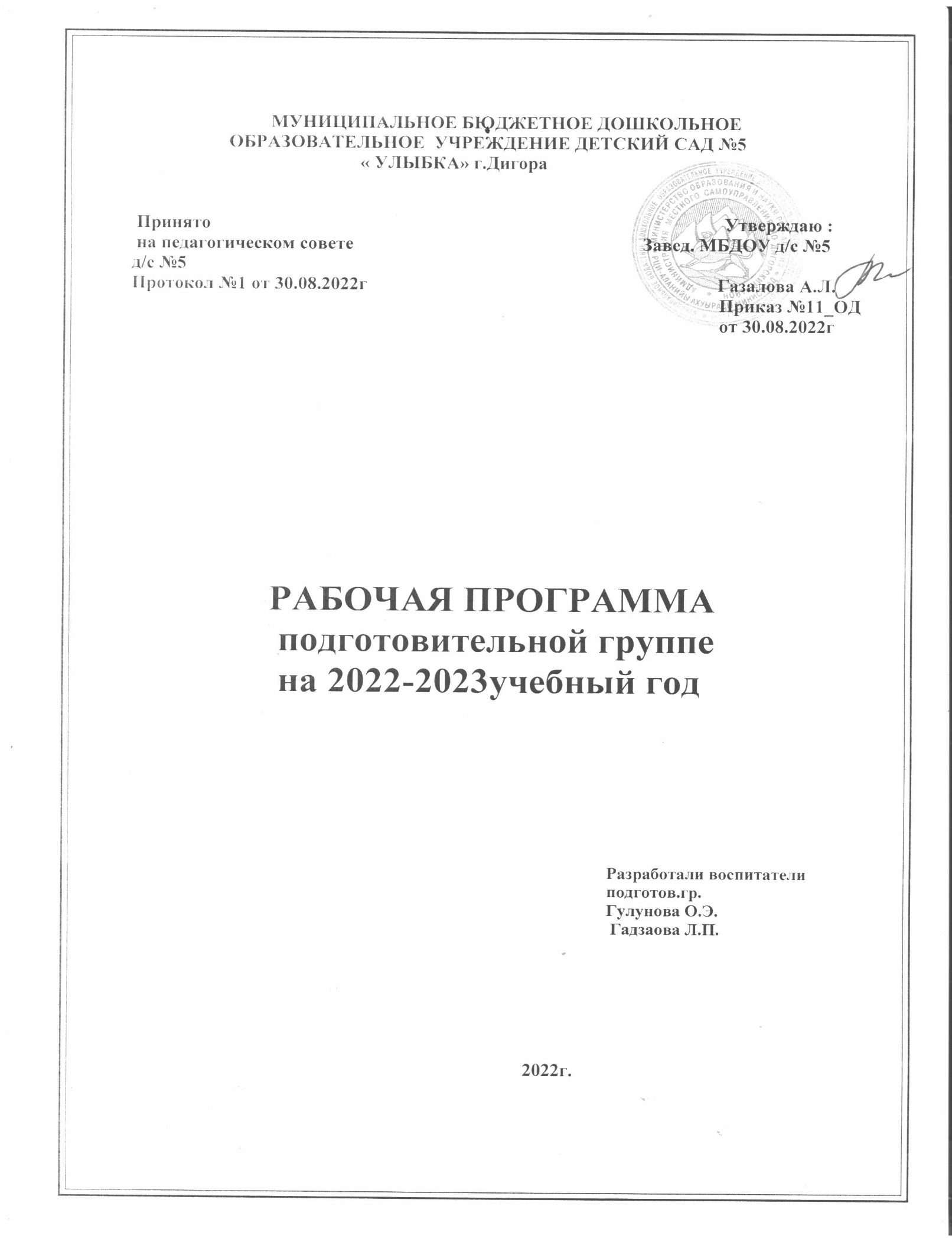 СОДЕРЖАНИЕ ПРОГРАММЫЦЕЛЕВОЙ РАЗДЕЛ (обязательной и формируемой части) 1.1.Нормативные документыПояснительная запискаЦели, задачи реализации Программы-обязательной;- формируемойПринципы и подходы в организации образовательного процесса 1.5.Значимые характеристики (возрастные особенности) 1.6.Планируемые результаты освоения Программы.СОДЕРЖАТЕЛЬНЫЙ РАЗДЕЛ(обязательной и формируемой части) 2.1.Образовательная деятельность в соответствии с направлениями развития ребенка в пяти образовательных областях.Нравственно – патриотическое воспитание (развитие чувства патриатизма игражданственности)Работа с одаренными детьмиГендерный подход.Карекционно - развивающая работа с детьми с ограниченными возможно- стями здоровья.Особенности образовательной деятельности разных видов и культурных практик. Основные направления работы группы.Способы и направления поддержки детской инициативы.ОРГАНИЗАЦИОННЫЙ РАЗДЕЛ (условия реализации программы)Распорядок и режим дня:на холодный период, на теплый период;режим двигательной активности;перечень организованной образовательной деятельности в течение недели;содержание педагогической работы в течение дняОсобенности традиционных событий, праздников, мероприятий в группе.Особенности организации развивающей предметно – пространственной среды и материально-техническое оснащение.ПРИЛОЖЕНИЕ4.1.Тематическое планирование 4.2.Календарное планирование.Паспорт группыСоциальный паспорт группыЦЕЛЕВОЙ РАЗДЕЛНормативные документы.Данная программа разработана в соответствии со следующими норматив- ными документами:Конвенция ООН о правах ребенкаКонституция Российской ФедерацииФедеральный закон от 29 декабря 2012 года № 273 -ФЗ "Об образовании в Российской Федерации"Федеральный государственный образовательный стандарт дошкольного образования (ФГОС ставит главным индивидуальный подход к ребенку и игру, где происходит сохранение самоценности дошкольного детства и где сохраня- ется сама природа дошкольника.)   Ведущими   видами   деятельности   ста- ли: игровая, коммуникативная, двигательная, познавательно-исследовательская, продуктивная и др."Порядок организации и осуществления образовательной деятельности" (утвержден приказом № 1014 от 30 августа, регистрация в Минюсте 26 сентяб- ря 2013)Типовое положение о ДОУУстав ДОУ №5 г.ДигораПостановление Главного государственного санитарного врача РФ от 28 сентября 2020 г. N 28 «Об утверждении санитарных правил» СП 2.4.3.3648-20 «Санитарно-эпидемиологические требования к организации воспитания и обучения, отдыха и оздоровления детей и молодежи»Стандартизация дошкольного образования не предусматривает предъявле- ния жестких требований к детям дошкольного возраста, не рассматривает их в жестких "стандартных" рамках.Специфика дошкольного возраста такова, что достижения детей дошколь- ного возраста определяется не суммой конкретных знаний, умений и навыков, а совокупностью личностных качеств, в том числе обеспечивающих психологи- ческую готовность ребенка к школе.Пояснительная запискаРабочая программа охватывает следующие образовательные области:социально - коммуникативное развитие (направления – труд, безопас- ность, социализация, коммуникация);познавательное развитие (направления – познание, окружающий мир, математическое развитие);речевое развитие (направления - развитие речи, чтение художествен- ной литературы, коммуникация);художественно-эстетическое развитие (направления - музыка, изобра- зительное искусство);физическое развитие (направления – здоровье, физическое развитие);Рабочая программа предназначена для детей 6-7 лет (подготовительная группа) и рассчитана на 36 недель, что соответствует перспективному планиро- ванию по программе дошкольного образования «От рождения до школы» под ред. Н.Е. Вераксы, Т.С. Комаровой, М.А. Васильевой).В рабочей программе оп- ределены виды интеграции образовательных областей и целевые ориентиры дошкольного образования, обеспечивает разностороннее развитие детей в воз- расте от 6-7 лет с учетом их возрастных и индивидуальных особенностей по основным направлениям.Используется парциальная программа и методические рекомендации.И.А. Лыкова «Изобразительная деятельность в детском саду». Рабочая программа состоит из двух частей:Обязательная часть, которая включает-организацию режима пребывания детей в МБДОУ №5;-модель образовательного процесса с использованием разнообразных форм и с учетом времени года и возрастных психофизиологических возможностей детей, взаимосвязи планируемых занятий с повседневной жизнью детей в детском са- ду;-закаливающие мероприятий;-физкультурно - оздоровительные мероприятий;-содержание психолого-педагогической работы по освоению образовательных областей в старшей группе;-планируемые результаты освоения детьми общеобразовательной программы;-мониторинг достижения детьми планируемых результатов освоения Програм- мы.Часть, формируемая участниками образовательного процесса, которая оп- ределяет работу по приоритетному направлению деятельности учреждения и дополнительного образования.Целью программы И.А. Лыковой «Изобразительная деятельность в детском са- ду» является художественное воспитание и развитие детей и родителей путем приобщения к духовному миру отечественной культуры; формирование глубо- ких и доверительных отношений детей и родителей в процессе совместной ху- дожественной деятельности.Цели, задачи реализации программы.Целью рабочей программы является создание благоприятных условий для полноценного проживания ребенком дошкольного детства, формирование ос- нов базовой культуры личности, всестороннее развитие психических и физиче- ских качеств в соответствии с возрастными и индивидуальными особенностя- ми, подготовка к жизни в современном обществе, к обучению в школе, обеспе- чение безопасности жизнедеятельности дошкольника. Эти цели реализуются в процессе разнообразных видов детской деятельности: игровой, коммуникатив- ной, трудовой, познавательно-исследовательской, продуктивной, музыкально- художественной, чтения.Для достижения целей программы (обязательная часть) первостепенное значение имеют:забота о здоровье, эмоциональном благополучии и своевременном всесторон- нем развитии каждого ребенка;создание в группах атмосферы гуманного и доброжелательного отношения ко всем воспитанникам, что позволит растить их общительными, добрыми, любо- знательными, инициативными, стремящимися к самостоятельности и творчест- ву;максимальное использование разнообразных видов детской деятельности; их интеграция в целях повышения эффективности образовательного процесса;творческая организация (креативность) воспитательно-образовательного про- цесса;вариативность использования образовательного материала, позволяющая раз- вивать творчество в соответствии с интересами и наклонностями каждого ре- бенка;уважительное отношение к результатам детского творчества;единство подходов к воспитанию детей в условиях ДОУ и семьи;Задачи (формируемая часть):Нравственное развитие дошкольника осуществляется в неразрывной связи с эстетическими и познавательными задачами:создание условий, для активного приобщения детей к социальной действи- тельности, повышения личностной значимости для них того, что происходит вокруг;осуществление деятельного подхода в приобщении детей к истории, культу- ре, природе родного края, т.е. выбор самими детьми той деятельности, в кото- рой, они хотели бы отобразить свои чувства, представления об увиденном и ус- лышанном (творческая игра, составление рассказов, изготовление поделок, со- чинение загадок, аппликация, лепка, рисование)Развитие творчества и эстетическое развитие дошкольников осуществля- ется посредством выполнения следующих задач:постижение художественного образа произведений изобразительного искус- ства путем последовательного изучения произведения, мастера, эпохи;открытие в художественном образе произведения искусства духовного мира его творца;построение целостной картины отечественной художественной культуры, ее стилевой, тематической и духовно-нравственной уникальности;развитие в процессе художественной деятельности способности к сочувст- вию, пониманию, сопереживанию;формирование в клубной общности доброжелательного психологического климата, психологической безопасности путем снятия статусных и возрастных различий детей и взрослых, создания безоценочных взаимоотношений;воспитание навыков и любви к совместной деятельности детей и родителей. Развитие мыслительных способностей, познавательных интересов, целе- направленности и устойчивости внимания осуществляется посредством последовательного выполнения игровых действий, основанных на анализе, сравнении и обобщении.Принципы и подходы в организации образовательного процессаПринципы(обязательная часть):принцип развивающего образования, целью которого является психиче- ское развитие ребенка;принципы научной обоснованности и практической применимости, осно- вывается на базовых положениях возрастной психологии и дошкольной педаго- гики;решение поставленные цели и задачи на разумном минимально необхо- димом и достаточном материале, не допуская перегруженности детей;единство воспитательных, развивающих и обучающих целей и задач об- разования дошкольников;принципа интеграции образовательных областей в соответствии с воз- растными возможностями и особенностями детей, а также спецификой образо- вательных областей;принцип комплексно-тематического построения образовательного про- цесса. Данный подход подразумевает широкое использование разнообразных форм работы с детьми как в совместной деятельности взрослого и детей, так и в самостоятельной деятельности детей и использует ведущую деятельность до- школьника — игру как основу организации жизнедеятельности детского сооб- щества.Основными принципами, на которых строится организация воспитатель- но-образовательного процесса в ДОУ, являются(формируемая часть):Принцип создания духовно-нравственной образовательной среды. Создание такой среды обеспечивает воспитание бережного и созидательного отношения к культурному наследию своей Родины, поселка, заботливого отно- шения к своему детскому саду, старшим и младшим, чувства сопереживания и поддержки друг друга.Принцип социального партнерства, сотрудничества и созидательного творчества.Реализуя этот принцип, с одной стороны, использует воспитательные и образо-вательные ресурсы социума для воспитания и обучения подрастающего поко- ления, а с другой стороны – способствует культурному, образовательному и нравственному обогащению своих партнеров. При этом важно включить всех участников педагогического процесса и партнеров ДОУ в процесс совместного творческого поиска средств улучшения окружающей жизни, жизни поселка и самих себя.Принцип многообразия и вариативности.Обусловлен существенной зависимостью деятельности сельского ДОУ от кон- кретных условий, которые определяют в значительной мере построение педаго- гического процесса. Он означает определение ДОУ, коллективом, ребенком, педагогом своего собственного образовательного пути, маршрута развития и совершенствования.Принцип       мотивационного       обеспечения       и        стимулирования. Это означает, что, с одной стороны, необходимо учитывать мотивы, ценност- ные ориентации каждого участника педагогического процесса, субъекта дея- тельности, а с другой – создать систему средств, обеспечивающих развитие мо- тивационной сферы детей, а также педагогов и родителей в соответствии с их возможностями и условиями реальной действительности.Принцип природосообразности предполагает учет индивидуальных физиче- ских и психических особенностей ребенка, его самодеятельность (направлен-ность на развитие творческой активности), задачи образования реализуются в определенных природных, климатических, географических условиях, оказы- вающих существенное влияние на организацию и результативность воспитания и обучения ребенка;Принцип индивидуализации опирается на то, что позиция ребенка, входящего в мир и осваивающего его как новое для себя пространство, изначально творче- ская. Ребенок наблюдая за взрослым, подражая ему, учится у него, но при этом выбирает то, чему ему хочется подражать и учиться. Таким образом, ребенок не является «прямым наследником» (то есть продолжателем чьей-то деятельности, преемником образцов, которые нужно сохранять и целостно воспроизводить), а творцом, то есть тем, кто может сам что-то создать. Освобождаясь от подража- ния, творец не свободен от познания, созидания, самовыражения, самостоя- тельной деятельности.Значимые характеристики воспитанников подготовительной группы Возрастные особенности детей 6-7 летПодготовительная к школе группа (от 6 до 7 лет)В сюжетно-ролевых играх дети подготовительной к школе группы начинают осваивать сложные взаимодействия людей, отражающие характерные значимые жизненные ситуации, например, свадьбу, рождение ребенка, болезнь, трудоуст- ройство и т. д.Игровые действия детей становятся более сложными, обретают особый смысл, который не всегда открывается взрослому. Игровое пространство ус- ложняется. В нем может быть несколько центров, каждый из которых поддер- живает свою сюжетную линию. При этом дети способны отслеживать поведе- ние партнеров по всему игровому пространству и менять свое поведение в за- висимости от места в нем. Так, ребенок уже обращается к продавцу не просто как покупатель, а как покупатель-мама или покупатель-шофер и т. п. Исполне- ние роли акцентируется не только самой ролью, но и тем, в какой части игрово- го пространства эта роль воспроизводится. Например, исполняя роль водителя автобуса, ребенок командует пассажирами и подчиняется инспектору ГИБДД. Если логика игры требует появления новой роли, то ребенок может по ходу иг- ры взять на себя новую роль, сохранив при этом роль, взятую ранее. Дети могут комментировать исполнение роли тем или иным участником игры. Образы из окружающей жизни и литературных произведений, передаваемые детьми в изобразительной деятельности, становятся сложнее.Рисунки приобретают более детализированный характер, обогащает- ся их цветовая гамма. Более явными становятся различия между рисунками мальчиков и девочек. Мальчики охотно изображают технику, космос, военные действия и т. п. Девочки обычно рисуют женские образы: принцесс, балерин, моделей и т. д. Часто встречаются и бытовые сюжеты: мама и дочка, комната и т. д.Изображение человека становится еще более детализированным и пропорцио- нальным. Появляются пальцы на руках, глаза, рот, нос, брови, подбородок. Одежда может быть украшена различными деталями. При правильном педаго- гическом подходе у дошкольников формируются художественно-творческие способности в изобразительной деятельности.К подготовительной к школе группе дети в значительной степени осваи- вают конструирование из строительного материала. Они свободно владеют обобщенными способами анализа как изображений, так и построек; не только анализируют основные конструктивные особенности различных деталей, но и определяют их форму на основе сходства со знакомыми им объемными пред- метами. Свободные постройки становятся симметричными и пропорциональ- ными, их строительство осуществляется на основе зрительной ориентировки. Дети быстро и правильно подбирают необходимый материал. Они достаточно точно представляют себе последовательность, в которой будет осуществляться постройка, и материал, который понадобится для ее выполнения; способны выполнять различные по степени сложности постройки как по собствен- ному замыслу, так и по условиям.В этом возрасте дети уже могут освоить сложные формы сложения листа бумаги и придумывать собственные, но этому их нужно специально обучать. Данный вид деятельности не просто доступен детям — он важен для углубления их пространственных представлений. Усложняется конст- руирование из природного материала. Дошкольникам уже доступны целостные композиции по предварительному замыслу, которые могут передавать сложные отношения, включать фигуры людей и животных. У детей продолжает разви- ваться восприятие, однако они не всегда могут одновременно учитывать не- сколько различных признаков. Развивается образное мышление, однако вос- произведение метрических отношений затруднено. Это легко проверить, пред- ложив детям воспроизвести на листе бумаги образец, на котором нарисованы девять точек, расположенных не на одной прямой. Как правило, дети не вос- производят метрические отношения между точками: при наложении рисунков друг на друга точки детского рисунка не совпадают с точками образца.Продолжают развиваться навыки обобщения и рассуждения, но они в значительной степени ограничиваются наглядными признаками ситуации. Про- должает развиваться воображение, однако часто приходится констатировать снижение развития воображения в этом возрасте в сравнении со старшей груп- пой. Это можно объяснить различными влияниями, в том числе и средств мас- совой информации, приводящими к стереотипности детских образов.Продолжает развиваться внимание дошкольников, оно становится произвольным. В некоторых видах деятельности время произвольного сосредо- точения достигает 30 минут. У дошкольников продолжает развиваться речь: ее звуковая сторона, грамматический строй, лексика. Развивается связная речь. В высказываниях детей отражаются как расширяющийся словарь, так и харак- тер обобщений, формирующихся в этом возрасте. Дети начинают активно употреблять обобщающие существительные, синонимы, антонимы, прилага- тельные и т. д.В результате правильно организованной образовательной работы у детей развиваются диалогическая и некоторые виды монологической речи.В подготовительной к школе группе завершается дошкольный возраст. Его основные достижения связаны с освоением мира вещей как предметов че- ловеческой культуры; освоением форм позитивного общения с людьми; разви- тием половой идентификации, формированием позиции школьника. К концу дошкольного возраста ребенок обладает высоким уровнем познавательного иличностного развития, что позволяет ему в дальнейшем успешно учиться в школе.Задачи развития и воспитанияУкреплять психофизическое здоровье, развивать двигательную актив- ность детей.Развивать познавательную активность через обогащение опыта деятель- ности, самопознания, представлений об окружающем.Формировать гуманные отношения между детьми и дружеские взаимоот- ношения в совместных играх и занятиях.Воспитывать самостоятельность и инициативу на основе освоения разно- образных способов действий и развития стремления к самоутверждению.Развивать творческие проявления в художественной, изобразительной и игровой деятельности.Приобщать детей к интересной и полезной деятельности (игры, спорт, рисование, лепка, моделирование, слушание музыки, просмотр мультфильмов, рассматривание книжных иллюстраций и т. д.).Формировать стремление активно участвовать в развлечениях, общаться, быть доброжелательными и отзывчивыми; осмысленно использовать приобре- тенные знания и умения в самостоятельной деятельности.Развивать творческие способности, любознательность, память, воображе- ние, умение правильно вести себя в различных ситуациях.Расширять представления об искусстве, традициях и обычаях народов России, закреплять умение использовать полученные навыки и знания в жизни.Расширять представления детей о международных и государственных праздниках.Развивать чувство сопричастности к народным торжествам.Привлекать детей к активному, разнообразному участию в подготовке к празднику и его проведении.Воспитывать чувство удовлетворения от участия в коллективной пред- праздничной деятельности. Формировать основы праздничной культуры.Предоставлять детям возможности для проведения опытов с различ- ными материалами (водой, песком, глиной и т. п.); для наблюдений за расте- ниями, животными, окружающей природой.Развивать умение играть в настольно-печатные и дидактические игры.Поддерживать желание дошкольников показывать свои коллекции (от- крытки, фантики и т. п.), рассказывать об их содержании.Формировать умение планировать и организовывать свою самостоя- тельную деятельность, взаимодействовать со сверстниками и взрослыми.Творчество. Совершенствовать самостоятельную музыкально- художественную и познавательную деятельность.Формировать потребность творчески проводить свободное время в со- циально значимых целях, занимаясь различной деятельностью: музыкальной, изобразительной, театральной и др.Содействовать посещению художественно-эстетических студий по ин- тересам ребенкаПланируемые результаты освоения ПрограммыЦелевые ориентиры на данном возрастном этапе(обязательная часть): Целевые ориентирыСпецифика дошкольного детства (гибкость, пластичность развития ребенка, высокий разброс вариантов его развития, его непосредственность и непроизвольность) не позволяет требовать от ребенка дошкольного возраста достижения конкретных образовательных результатов и обусловливает необходимость определения результатов освоения образовательной программы в виде целевых ориентиров. Целевые ориентиры дошкольного образования, представленные в ФГОС ДО, следует рассматривать как социально- нормативные возрастные характеристики возможных достижений ребенка. Это ориентир для педагогов и родителей, обозначающий направленность воспитательной деятельности взрослых.Целевые ориентиры, обозначенные в ФГОС ДО, являются общими для всего образовательного пространства Российской Федерации, однако каждая из примерных программ имеет свои отличительные особенности, свои приоритеты, целевые ориентиры, которые не противоречат ФГОС ДО, но могут углублять и дополнять его требования. Таким образом, целевые ориентиры программы «От рождения до школы» базируются на ФГОС ДО и целях и задачах, обозначенных в пояснительной записке к программе «От рождения до школы», и в той части, которая совпадает со Стандартами, даются по тексту ФГОС.В программе «От рождения до школы», так же как и в Стандарте, целевые ориентиры даются для детей раннего возраста (на этапе перехода к дошкольному возрасту) и для старшего дошкольного возраста (на этапе завершения дошкольного образования).Система оценки результатов освоения программыВ соответствии с ФГОС ДО, целевые ориентиры не подлежат непосредственной оценке, в том числе в виде педагогической диагностики (мониторинга), и не являются основанием для их формального сравнения с реальными достижениями детей. Они не являются основой объективной оценки соответствия установленным требованиям образовательной деятельности и подготовки детей. Освоение Программы не сопровождается проведением промежуточных аттестаций и итоговой аттестации воспитанников.Как следует из ФГОС ДО, целевые ориентиры не могут служить непосредственным основанием при решении управленческих задач, включая:аттестацию педагогических кадров;оценку качества образования;оценку как итогового, так и промежуточного уровня развития детей,в том числе в рамках мониторинга (в том числе в форме тестирования, с использованием методов, основанных на наблюдении, или иных методов измерения результативности детей);оценку выполнения муниципального (государственного) задания посредством их включения в показатели качества выполнения задания;распределение стимулирующего фонда оплаты труда работников Организации.Однако педагог в ходе своей работы должен выстраивать индивидуальную траекторию развития каждого ребенка. Для этого педагогу необходим инструментарий оценки своей работы, который позволит ему оптимальным образом выстраивать взаимодействие с детьми. В представленной системе оценки результатов освоения Программы отражены современные тенденции, связанные с изменением понимания оценки качества дошкольного образования. В первую очередь, речь идет о постепенном смещении акцента с объективного (тестового) подхода в сторону аутентичной оценки. Уходя своими корнями в традиции стандартизированного теста, обследования в рамках объективного подхода были направлены на определение у детей различий (часто недостатков) в ходе решения специальных задач. Эти тесты позволяют сравнить полученные результаты с нормой, предоставляя тем самым информацию о развитии каждого ребенка в сравнении со сверстниками. Поэтому подобные тесты широко используются для выявления детей, которые попадают в группу педагогического риска.Основным недостатком такого подхода является то, что искусственные задания часто весьма далеки от повседневной жизни детей, поэтому они не могут в полной мере отразить реальные возможности дошкольников. Тестовый подход не учитывает особенностей социального окружения детей, и прогнозы, которые строятся на его результатах, весьма условны.В основе аутентичной оценки лежат следующие принципы. Во-первых, она строится в основном на анализе реального поведения ребенка, а не на результате выполнения специальных заданий. Информация фиксируется посредством прямого наблюдения за поведением ребенка. Результаты наблюдения педагог получает в естественной среде (в игровых ситуациях, в ходе режимных моментов, на занятиях), а не в надуманных ситуациях, которые используются в обычных тестах, имеющих слабое отношение к реальной жизни дошкольников. Во-вторых, если тесты проводят специально обученные профессионалы (психологи, медицинские работники и др.), то аутентичные оценки могут давать взрослые, которые проводят с ребенком много времени, хорошо знают его поведение. В этом случае опыт педагога сложно переоценить. В-третьих, аутентичная оценка максимально структурирована. И наконец, если в случае тестовой оценки родители далеко не всегда понимают смысл полученных данных, а потому нередко выражают негативное отношение к тестированию детей, то в случае аутентичной оценки ответы им понятны. Родители могут стать партнерами педагога при поиске ответа на тот или иной вопрос.Педагогическая диагностикаРеализация программы   «От   рождения   до   школы»   предполагает   оценкуиндивидуального развития детей. Такая оценка производится педагогическим работником в рамках педагогической диагностики (оценки индивидуального развития детей дошкольного возраста, связанной с оценкой эффективности педагогических действий и лежащей в основе их дальнейшего планирования).Педагогическая диагностика проводится в ходе наблюдений за активностью детей в спонтанной и специально организованной деятельности. Инструментарий для педагогической диагностики — карты наблюдений детского развития, позволяющие фиксировать индивидуальную динамику и перспективы развития каждого ребенка в ходе:коммуникации со сверстниками и взрослыми (как меняются способы установления и поддержания контакта, принятия совместных решений, разрешения конфликтов, лидерства и пр.);игровой деятельности;познавательной деятельности (как идет развитие детских способностей, познавательной активности);проектной	деятельности	(как	идет	развитие	детской	инициативности, ответственности и автономии, как развивается умение планировать и организовывать свою деятельность);художественной деятельности;физического развития.Результаты педагогической диагностики могут использоваться исключительно для решения следующих образовательных задач:индивидуализации образования (в том числе поддержки ребенка, построения его образовательной траектории или профессиональной коррекции особенностей его развития);оптимизации работы с группой детей.В ходе образовательной деятельности педагоги должны создавать диагностические ситуации, чтобы оценить индивидуальную динамику детей и скорректировать свои действия. Карты наблюдений детского развития с рекомендациями по выстраиванию индивидуальной траектории развития каждого ребенка по всем возрастным группам готовятся к печати в издательстве«Мозаика-Синтез».2. СОДЕРЖАТЕЛЬНЫЙ РАЗДЕЛ.Рабочая программа состоит из:Обязательной части, составляет 60%, реализация примерной основной обра- зовательной программы "От рождения до школы" под редакцией Н.Е.Вераксы, Т.С.Комаровой, М.А.Васильевой.;Вариативная часть формируемая участниками образовательного процесса, составляет 40%, реализация парциальных программ (перечислены в целевом разделе).Образовательная деятельность в соответствии с направлениями раз- вития детей по образовательным областям.Содержание психолого-педагогической работы с детьми подготовительной группы выполняется по образовательным областям (модулям):Социально-коммуникативное развитие;Познавательное развитие;Речевое развитие;Художественно-эстетическое развитие;Физическое развитие.Ориентировано на разностороннее развитие дошкольников с учетом их возрастных и индивидуальных особенностей. Решение программных образова- тельных задач предусматривается не только в рамках непосредственно образо- вательной деятельности, но и в ходе режимных моментов - как в совместной деятельности взрослого и детей, так и в самостоятельной деятельности дошко- льников.2.2.1. Модуль образовательной области "Социально-коммуникативное развитие"Задачи:Воспитывать дружеские взаимоотношения между детьми, развивать умение самостоятельно объединяться для совместной игры и труда, заниматься само- стоятельно выбранным делом, договариваться, помогать друг другу.Воспитывать организованность, дисциплинированность, коллективизм, ува- жение к старшим.Воспитывать заботливое отношение к малышам, пожилым людям; учить по- могать им.Формировать такие качества, как сочувствие, отзывчивость, справедливость, скромность.Развивать волевые качества: умение ограничивать свои желания, выполнять установленные нормы поведения, в своих поступках следовать положительно- му примеру.Воспитывать уважительное отношение к окружающим.Формировать умение слушать собеседника, не перебивать без надобности.-Формировать умение спокойно отстаивать свое мнение.Обогащать словарь формулами словесной вежливости (приветствие, прощание, просьбы, извинения).Расширять представления детей об их обязанностях, прежде всего в связи с подготовкой к школе.Формировать интерес к учебной деятельности и желание учиться в школе.Ребенок в семье и сообществе, патриотическое воспитание. Подготовительная к школе группа (от 6 до 7 лет)Образ Я. Развивать представление о временной перспективе личности, об из- менении позиции человека с возрастом (ребенок посещает детский сад, школь- ник учится, взрослый работает, пожилой человек передает свой опыт другим поколениям). Углублять представления ребенка о себе в прошлом, настоящем и будущем.Закреплять традиционные гендерные представления, продолжать развивать в мальчиках и девочках качества, свойственные их полу.Семья. Расширять представления детей об истории семьи в контексте истории родной страны (роль каждого поколения в разные периоды истории страны). Рассказывать детям о воинских наградах дедушек, бабушек, родителей.Закреплять знание домашнего адреса и телефона, имен и отчеств родителей, их профессий.Детский сад. Продолжать расширять представления о ближайшей окружающей среде (оформление помещений, участка детского сада, парка, сквера). Учить детей выделять радующие глаз компоненты окружающей среды (окраска стен, мебель, оформление участка и т. п.).Привлекать детей к созданию развивающей среды дошкольного учреждения (мини-музеев, выставок, библиотеки, конструкторских мастерских и др.); фор- мировать умение эстетически оценивать окружающую среду, высказывать оце- ночные суждения, обосновывать свое мнение.Формировать у детей представления о себе как об активном члене коллектива: через участие в проектной деятельности, охватывающей детей младших возрас- тных групп и родителей; посильном участии в жизни дошкольного учреждения (адаптация младших дошкольников, подготовка к праздникам, выступлениям, соревнованиям в детском саду и за его пределами и др.).Родная страна. Расширять представления о родном крае Осетии . Продолжать знако- мить с достопримечательностями региона, в котором живут дети. Нa основе расширения знаний об окружающем воспитывать патриотические и интерна- циональные чувства, любовь к Родине. Углублять и уточнять представления о Родине — России. Поощрять интерес детей к событиям, происходящим в стра- не, воспитывать чувство гордости за ее достижения. Закреплять знания о флаге Осетии , гербе и гимне России (гимн исполняется во время праздника или другого тор- жественного события; когда звучит гимн, все встают, а мужчины и мальчики снимают головные уборы).Развивать представления о том, что Российская Федерация (Россия) — огром- ная, многонациональная страна. Воспитывать уважение к людям разных нацио- нальностей и их обычаям.Расширять представления о Москве — главном городе, столице России. Расши- рять знания о государственных праздниках. Рассказывать детям о Ю. А. Гага- рине и других героях космоса.Углублять знания о Российской армии. Воспитывать уважение к защитникам Отечества, к памяти павших бойцов (возлагать с детьми цветы к обелискам, памятникам и т. д.).Самообслуживание, самостоятельность, трудовое воспитание. Подготовительная к школе группа (от 6 до 7 лет)Культурно-гигиенические навыки. Воспитывать привычку быстро и пра- вильно умываться, насухо вытираться, пользуясь индивидуальным полотенцем, правильно чистить зубы, полоскать рот после еды, пользоваться носовым плат- ком и расческой.Закреплять умения детей аккуратно пользоваться столовыми приборами; пра- вильно вести себя за столом; обращаться с просьбой, благодарить.Закреплять умение следить за чистотой одежды и обуви, замечать и устранять непорядок в своем внешнем виде, тактично сообщать товарищу о необходимо- сти что-то поправить в костюме, прическе.Самообслуживание. Закреплять умение самостоятельно и быстро одеваться и раздеваться, складывать в шкаф одежду, ставить на место обувь, сушить при необходимости мокрые вещи, ухаживать за обувью (мыть, протирать, чистить). Закреплять умение самостоятельно, быстро и аккуратно убирать засобой постель после сна.Закреплять умение самостоятельно и своевременно готовить материалы и посо- бия к занятию, без напоминания убирать свое рабочее место.Общественно-полезный труд. Продолжать формировать трудовые умения и навыки, воспитывать трудолюбие. Приучать детей старательно, аккуратно вы- полнять поручения, беречь материалы и предметы, убирать их на место после работы.Воспитывать желание участвовать в совместной трудовой деятельности нарав- не со всеми, стремление быть полезными окружающим, радоваться результатам коллективного труда. Развивать умение самостоятельно объединяться для со- вместной игры и труда, оказывать друг другу помощь. Закреплять умение пла- нировать трудовую деятельность, отбирать необходимые материалы, делать не- сложные заготовки.Продолжать учить детей поддерживать порядок в группе и на участке: проти- рать и мыть игрушки, строительный материал, вместе с воспитателем ремонти- ровать книги, игрушки (в том числе книги и игрушки воспитанников младших групп детского сада).Продолжать учить самостоятельно наводить порядок на участке детского сада: подметать и очищать дорожки от мусора, зимой — от снега, поливать песок в песочнице; украшать участок к праздникам.Приучать детей добросовестно выполнять обязанности дежурных по столовой: полностью сервировать столы и вытирать их после еды, подметать пол. Приви- вать интерес к учебной деятельности и желание учиться в школе. Формировать навыки учебной деятельности (умение внимательно слушать воспитателя, дей- ствовать по предложенному им плану, а также самостоятельно планировать свои действия, выполнять поставленную задачу, правильно оценивать резуль- таты своей деятельности).Труд в природе. Закреплять умение самостоятельно и ответственно выполнять обязанности дежурного в уголке природы: поливать комнатные растения, рых- лить почву, мыть кормушки, готовить корм для рыб, птиц, морских свинок и т. п. Прививать детям интерес к труду в природе, привлекать их к посильному участию: осенью — к уборке овощей с огорода, сбору семян, выкапыванию лу- ковиц, клубней цветов, перекапыванию грядок, пересаживанию цветущих рас- тений из грунта в уголок природы; зимой — к сгребанию снега к стволам де- ревьев и кустарникам, выращиванию зеленого корма для птиц и животных (обитателей уголка природы), посадке корнеплодов, выращиванию с помощью воспитателя цветов к праздникам; весной — к перекапыванию земли на огороде и в цветнике, к посеву семян (овощей, цветов), высадке рассады; летом — к участию в рыхлении почвы, прополке и окучивании, поливе грядок и клумб.Уважение к труду взрослых. Расширять представления о труде взрослых, о значении их труда для общества. Воспитывать уважение к людям труда. Про- должать знакомить детей с профессиями, связанными со спецификой родного города (поселка).Развивать интерес к различным профессиям, в частности к профессиям родите- лей и месту их работы.Формирование основ безопасности (от 6 до 7 лет)Безопасное поведение в природе. Формировать основы экологической куль- туры.Продолжать знакомить с правилами поведения на природе.Знакомить с Красной книгой, с отдельными представителями животного и рас- тительного мира, занесенными в нее.Уточнять и расширять представления о таких явлениях природы, как гроза, гром, молния, радуга, ураган, знакомить с правилами поведения человека в этих условиях.Безопасность на дорогах. Систематизировать знания детей об устройстве ули- цы, о дорожном движении. Знакомить с понятиями «площадь», «бульвар»,«проспект».Продолжать знакомить с дорожными знаками — предупреждающими, запре- щающими и информационно-указательными.Подводить детей к осознанию необходимости соблюдать правила дорожного движения.Расширять представления детей о работе ГИБДД.Воспитывать культуру поведения на улице и в общественном транспорте. Развивать свободную ориентировку в пределах ближайшей к детскому саду ме- стности. Формировать умение находить дорогу из дома в детский сад на схеме местности.Безопасность собственной жизнедеятельности. Формировать представления о том, что полезные и необходимые бытовые предметы при неумелом обраще- нии могут причинить вред и стать причиной беды (электроприборы, газовая плита, инструменты и бытовые предметы). Закреплять правила безопасного об- ращения с бытовыми предметами.Закреплять правила безопасного поведения во время игр в разное время года (купание в водоемах, катание на велосипеде, катание на санках, коньках, лыжах и др.).Подвести детей к пониманию необходимости соблюдать меры предосторожно- сти, учить оценивать свои возможности по преодолению опасности.Формировать у детей навыки поведения в ситуациях: «Один дома», «Потерял- ся», «Заблудился». Формировать умение обращаться за помощью к взрослым.Расширять знания детей о работе МЧС, пожарной службы, службы скорой по- мощи. Уточнять знания о работе пожарных, правилах поведения при пожаре. Закреплять знания о том, что в случае необходимости взрослые звонят по теле- фонам «01», «02», «03».Закреплять умение называть свое имя, фамилию, возраст, домашний адрес, те- лефон.Гендерный подход в социально-коммуникативном развитии дошкольни- ков.К старшему дошкольному возрасту, по освоению программы дети имеют диф- ференцированное представление о своей гендерной принадлежности по суще- ственным признакам (женские и мужские качества, особенности проявления чувств, эмоций, специфика гендерного поведения). К семи годам дети опреде-ляют перспективы взросления в соответствии с гендерной ролью, проявляют стремление к усвоению определенных способов поведения, ориентированных на выполнение будущих социальных ролей. Девочки обычно по основным по- казателям речевого развития превосходят мальчиков (словарный запас, звуко- произношение, беглость речи, понимание и запоминание прочитанного). Ком- муникативные умения детей позволяют полноценно общаться с разным кон- тингентом людей (взрослыми и сверстниками, знакомыми и незнакомыми).Программа предусматривает целенаправленную и последовательную работу по формированию коммуникативных умений детей, которая прослеживается от первой младшей до подготовительной к школе группы.Игра занимает важное, если не сказать, центральное место в жизни дошколь- ника, являясь преобразующим видом его самостоятельной деятельности. В игре происходит: развитие ребенка, развиваются его действия в представлении, ре- бенок приобретает навыки кооперации (А. В. Запорожец, А.Н. Леонтьев, Д.Б. Эльконин и др.).Организацию познавательной деятельности, используя по преимуществу зри- тельные стимулы для мальчиков и слуховые - для девочек; более подробное объяснение творческих заданий для девочек и указание лишь принципа их вы- полнения для мальчиков; развитие пространственных умений девочек, активи- зация их работы с конструкторами в совместной с мальчиками деятельности.Организацию предметно-развивающей среды предусматривающей одинако- вое количество игр, пособий в зонах мальчиков и девочек, свободный выбор зон детьми, возможность организации совместных игр.Организацию совместной трудовой деятельности. На первых порах целесо- образно создавать пары из мальчика и девочки для выполнения достаточно простых поручений, где надо проявить и физическую силу (мальчики), и акку- ратность, тщательность (девочки). Постепенно дети учатся самостоятельно распределять трудовые операции с учетом пола партнера.Организацию игровой деятельности. Гендерный подход предполагает соот- ветствие методов руководства играми их содержанию и специфике игровых стилей детей разного пола.Организация развивающей среды в группе, чтобы учитывались игровые пред- почтения и мальчиков и девочек.«Создание предметно – развивающей среды»С учетом гендерного воспитания была построена предметно – пространствен- ная развивающая среда в группе. Было создано разное пространство для игр мальчиков и девочек, и игрушек с учетом их полового признака. Например, иг- ровая зона для девочек: «Салон красоты», «Ателье мод», « Уголок ряженья»,«Юная рукодельница» и др. Для мальчиков : «Автосервис», «Юные автомоби- листы», «Будущие защитники Отечества», «Спасатели» и др. Существование разграничений данных зон не означало навязывание детям игр только с четкой гендерной направленностью. В группе имеются игровые зоны сюжетно роле- вые для совместных игр мальчиков и девочек, «Семья», «Семейная гостиная»,«Почта», «Супермаркет», «Медицинский центр» и др. «Зона чтения» беседы с использованием иллюстраций, чтение художественной литературы.Дидактические игры например: «Кто что носит», «Наши прически», «Все про- фессии важны, все профессии нужны», «Чем похожи наши мамы и папы?», Подвижные игры например: «Надень и попляши», «Успей на свое место», «До- гони мяч» и.др.Модуль образовательной области "Речевое развитие" Подготовительная к школе группа (от 6 до 7 лет)Развивающая речевая среда. Приучать детей — будущих школьников — про- являть инициативу с целью получения новых знаний. Совершенствовать речь как средство общения. Выяснять, что дети хотели бы увидеть своими глазами, о чем хотели бы узнать, в какие настольные и интеллектуальные игры хотели бы научиться играть, какие мультфильмы готовы смотреть повторно и почему, ка- кие рассказы (о чем) предпочитают слушать и т. п.Опираясь на опыт детей и учитывая их предпочтения, подбирать наглядные ма- териалы для самостоятельного восприятия с последующим обсуждением с вос- питателем и сверстниками. Уточнять высказывания детей, помогать им более точно характеризовать объект, ситуацию; учить высказывать предположения и делать простейшие выводы, излагать свои мысли понятно для окружающих.Продолжать формировать умение отстаивать свою точку зрения. Помогать осваивать формы речевого этикета.Продолжать содержательно, эмоционально рассказывать детям об интересных фактах и событиях.Приучать детей к самостоятельности суждений.Формирование словаря. Продолжать работу по обогащению бытового, приро- доведческого, обществоведческого словаря детей. Побуждать детей интересо- ваться смыслом слова. Совершенствовать умение использовать разные части речи в точном соответствии с их значением и целью высказывания. Помогать детям осваивать выразительные средства языка.Звуковая культура речи. Совершенствовать умение различать на слух и в произношении все звуки родного языка. Отрабатывать дикцию: учить детей внятно и отчетливо произносить слова и словосочетания с естественными ин- тонациями.Совершенствовать фонематический слух: учить называть слова с определен- ным звуком, находить слова с этим звуком в предложении, определять место звука в слове.Отрабатывать интонационную выразительность речи.Грамматический строй речи. Продолжать упражнять детей в согласовании слов в предложении. Совершенствовать умение образовывать (по образцу) од- нокоренные слова, существительные с суффиксами, глаголы с приставками, прилагательные в сравнительной и превосходной степени. Помогать правильно строить сложноподчиненные предложения, использовать языковые средства для соединения их частей (чтобы, когда, потому что, если, если бы и т. д.).Связная речь. Продолжать совершенствовать диалогическую и монологиче- скую формы речи. Формировать умение вести диалог между воспитателем и ребенком, между детьми; учить быть доброжелательными и корректными собе- седниками, воспитывать культуру речевого общения. Продолжать учить содер-жательно и выразительно пересказывать литературные тексты, драматизиро- вать их.Совершенствовать умение составлять рассказы о предметах, о содержании кар- тины, по набору картинок с последовательно развивающимся действием. Помо- гать составлять план рассказа и придерживаться его.Развивать умение составлять рассказы из личного опыта.Продолжать совершенствовать умение сочинять короткие сказки на заданную тему.Подготовка к обучению грамоте. Дать представления о предложении (без грамматического определения). Упражнять в составлении предложений, члене- нии простых предложений (без союзов и предлогов) на слова с указанием их последовательности. Учить детей делить двусложные и трехсложные слова с открытыми слогами (на-ша Ма-ша, ма-ли-на, бе-ре-за) на части.Учить составлять слова из слогов (устно).Учить выделять последовательность звуков в простых словахХудожественная литератураПодготовительная к школе группа (от 6 до 7 лет)Продолжать развивать интерес детей к художественной литературе. Пополнять литературный багаж сказками, рассказами, стихотворениями, загадками, счи- талками, скороговорками.Воспитывать читателя, способного испытывать сострадание и сочувствие к ге- роям книги, отождествлять себя с полюбившимся персонажем. Развивать у де- тей чувство юмора. Обращать внимание детей на выразительные средства (об- разные слова и выражения, эпитеты, сравнения); помогать почувствовать кра- соту и выразительность языка произведения; прививать чуткость к поэтическо- му слову. Продолжать совершенствовать художественно-речевые исполнитель- ские навыки детей при чтении стихотворений, в драматизациях (эмоциональ- ность исполнения, естественность поведения, умение интонацией, жестом, ми- микой передать свое отношение к содержанию литературной фразы).Помогать детям объяснять основные различия между литературными жанрами: сказкой, рассказом, стихотворением. Продолжать знакомить детей с иллюстра- циями известных художников.Образовательная область "Познавательное развитие" Подготовительная к школе группа (от 6 до 7 лет)Первичные представления об объектах окружающего мира. Продолжать расширять и уточнять представления детей о предметном мире; о простейших связях между предметами ближайшего окружения.Углублять представления о существенных характеристиках предметов, о свой- ствах и качествах различных материалов. Расширять представления о качестве поверхности предметов и объектов.Учить применять разнообразные способы обследования предметов (наложение, приложение, сравнение по количеству и т. д.).Развивать познавательно-исследовательский интерес, показывая занимательные опыты, фокусы; привлекать к простейшим экспериментам и наблюдениям.Сенсорное развитие. Развивать зрение, слух, обоняние, осязание, вкус, сенсо- моторные способности.Совершенствовать координацию руки и глаза; развивать мелкую моторику рук в разнообразных видах деятельности.Развивать умение созерцать предметы, явления (всматриваться, вслушиваться), направляя внимание на более тонкое различение их качеств.Учить выделять в процессе восприятия несколько качеств предметов; сравни- вать предметы по форме, величине, строению, положению в пространстве, цве- ту; выделять характерные детали, красивые сочетания цветов и оттенков, раз- личные звуки (музыкальные, природные и др.).Развивать умение классифицировать предметы по общим качествам (форме, ве- личине, строению, цвету).Закреплять знания детей о хроматических и ахроматических цветах. Проектная деятельность. Развивать проектную деятельность всех типов (ис- следовательскую, творческую, нормативную). В исследовательской проектной деятельности формировать умение уделять внимание анализу эффективности источников информации. Поощрять обсуждение проекта в кругу сверстников. Содействовать творческой проектной деятельности индивидуального и группо- вого характера.В работе над нормативными проектами поощрять обсуждение детьми соответ- ствующих этим проектам ситуаций и отрицательных последствий, которые мо- гут возникнуть при нарушении установленных норм. Помогать детям в симво- лическом отображении ситуации, проживании ее основных смыслов и выраже- нии их в образной форме.Дидактические игры. Продолжать учить детей играть в различные дидактиче- ские игры (лото, мозаика, бирюльки и др.). Развивать умение организовывать игры, исполнять роль ведущего. Учить согласовывать свои действия с дейст- виями ведущего и других участников игры.Развивать в игре сообразительность, умение самостоятельно решать поставлен- ную задачу.Привлекать детей к созданию некоторых дидактических игр («Шумелки»,«Шуршалки» и т. д.). Развивать и закреплять сенсорные способности. Содействовать проявлению и развитию в игре необходимых для подготовки к школе качеств: произвольного поведения, ассоциативно-образного и логиче- ского мышления, воображения, познавательной активности.Приобщение к социокультурным ценностям Подготовительная к школе группа (от 6 до 7 лет)Расширять и уточнять представления детей о предметном мире. Формировать представления о предметах, облегчающих труд людей на производстве.Обогащать представления о видах транспорта (наземный, подземный, воздуш- ный, водный).Продолжать знакомить с библиотеками, музеями.Углублять представления детей о дальнейшем обучении, формировать элемен- тарные знания о специфике школы, колледжа, вуза (по возможности посетить школу, познакомиться с учителями и учениками и т. д.).Расширять осведомленность детей в сферах человеческой деятельности (наука, искусство, производство и сфера услуг, сельское хозяйство), представления об их значимости для жизни ребенка, его семьи, детского сада и общества в целом. Через экспериментирование и практическую деятельность дать детям возмож- ность познакомиться с элементами профессиональной деятельности в каждой из перечисленных областей (провести и объяснить простейшие эксперименты с водой, воздухом, магнитом; создать коллективное панно или рисунок, пригото- вить что-либо; помочь собрать на прогулку младшую группу; вырастить съе- добное растение, ухаживать за домашними животными).Расширять представления об элементах экономики (деньги, их история, значе- ние для общества, бюджет семьи, разные уровни обеспеченности людей, необ- ходимость помощи менее обеспеченным людям, благотворительность).Формировать элементарные представления об эволюции Земли (возникновение Земли, эволюция растительного и животного мира), месте человека в природ- ном и социальном мире, происхождении и биологической обоснованности раз- личных рас.Формировать элементарные представления об истории человечества через зна- комство с произведениями искусства (живопись, скульптура, мифы и легенды народов мира), игру и продуктивные виды деятельности.Рассказывать детям о том, что Земля — наш общий дом, на Земле много разных стран; о том, как важно жить в мире со всеми народами, знать и уважать их культуру, обычаи и традиции.Расширять представления о своей принадлежности к человеческому сообщест- ву, о детстве ребят в других странах, о правах детей в мире (Декларация прав ребенка), об отечественных и международных организациях, занимающихся соблюдением прав ребенка (органы опеки, ЮНЕСКО и др.). Формировать эле- ментарные представления о свободе личности как достижении человечества.Формирование элементарных математических представлений. Подготовительная к школе группа (от 6 до 7 лет)Количество и счет. Развивать общие представления о множестве: умение фор- мировать множества по заданным основаниям, видеть составные части множе- ства, в которых предметы отличаются определенными признаками.Упражнять в объединении, дополнении множеств, удалении из множества час- ти или отдельных его частей. Устанавливать отношения между отдельными частями множества, а также целым множеством и каждой его частью на основе счета, составления пар предметов или соединения предметов стрелками.Совершенствовать навыки количественного и порядкового счета в пределах 10. Познакомить со счетом в пределах 20 без операций над числами. Знакомить с числами второго десятка.Закреплять понимание отношений между числами натурального ряда (7 больше 6 на 1, а 6 меньше 7 на 1), умение увеличивать и уменьшать каждое число на 1(в пределах 10).Учить называть числа в прямом и обратном порядке (устный счет), последую- щее и предыдущее число к названному или обозначенному цифрой, определять пропущенное число.Знакомить с составом чисел в пределах 10.Учить раскладывать число на два меньших и составлять из двух меньших большее (в пределах 10, на наглядной основе).Познакомить с монетами достоинством 1, 5, 10 копеек, 1, 2, 5, 10 рублей (раз- личение, набор и размен монет).Учить на наглядной основе составлять и решать простые арифметические зада- чи на сложение (к большему прибавляется меньшее) и на вычитание (вычитае- мое меньше остатка); при решении задач пользоваться знаками действий: плюс (+), минус (–) и знаком отношения равно (=).Величина. Учить считать по заданной мере, когда за единицу счета принимает- ся не один, а несколько предметов или часть предмета. Делить предмет на 2–8 и более равных частей путем сгибания предмета (бумаги, ткани и др.), а также используя условную меру; правильно обозначать части целого (половина, одна часть из двух (одна вторая), две части из четырех (две четвертых) и т. д.); уста- навливать соотношение целого и части, размера частей; находить части целого и целое по известным частям.Формировать у детей первоначальные измерительные умения. Учить измерять длину, ширину, высоту предметов (отрезки прямых линий) с помощью услов- ной меры (бумаги в клетку).Учить детей измерять объем жидких и сыпучих веществ с помощью условной меры.Дать представления о весе предметов и способах его измерения.Сравнивать вес предметов (тяжелее — легче) путем взвешивания их на ладо- нях. Познакомить с весами.Развивать представление о том, что результат измерения (длины, веса, объема предметов) зависит от величины условной меры.Форма. Уточнить знание известных геометрических фигур, их элементов (вер- шины, углы, стороны) и некоторых их свойств.Дать представление о многоугольнике (на примере треугольника и четырех- угольника), о прямой линии, отрезке прямой.Учить распознавать фигуры независимо от их пространственного положения, изображать, располагать на плоскости, упорядочивать по размерам, классифи- цировать, группировать по цвету, форме, размерам.Моделировать геометрические фигуры; составлять из нескольких треугольни- ков один многоугольник, из нескольких маленьких квадратов — один большой прямоугольник; из частей круга — круг, из четырех отрезков — четырехуголь- ник, из двух коротких отрезков — один длинный и т. д.; конструировать фигу- ры по словесному описанию и. Их характерных свойств; составлять тематиче- ские композиции из фигур по собственному замыслу.Анализировать форму предметов в целом и отдельных их частей; воссоздавать сложные по форме предметы из отдельных частей по контурным образцам, по описанию, представлению.Ориентировка в пространстве. Учить детей ориентироваться на ограничен- ной территории (лист бумаги, учебная доска, страница тетради, книги и т. д.); располагать предметы и их изображения в указанном направлении, отражать в речи их пространственное расположение (вверху, внизу, выше, ниже, слева, справа, левее, правее, в левом верхнем (правом нижнем) углу, перед, за, между, рядом и др.).Познакомить с планом, схемой, маршрутом, картой. Развивать способность к моделированию пространственных отношений между объектами в виде рисун- ка, плана, схемы.Учить «читать» простейшую графическую информацию, обозначающую про- странственные отношения объектов и направление их движения в пространст- ве: слева направо, справа налево, снизу вверх, сверху вниз; самостоятельно пе- редвигаться в пространстве, ориентируясь на условные обозначения (знаки и символы).Ориентировка во времени. Дать детям элементарные представления о време- ни: его текучести, периодичности, необратимости, последовательности всех дней недели, месяцев, времен года.Учить пользоваться в речи понятиями: «сначала», «потом», «до»,«после»,«раньше», «позже», «в одно и то же время».Развивать «чувство времени», умение беречь время, регулировать свою дея- тельность в соответствии со временем; различать длительность отдельных вре- менных интервалов (1 минута, 10 минут, 1 час). Учить определять время по ча- сам с точностью до 1 часа.Ознакомление с миром природы.Подготовительная к школе группа (от 6 до 7 лет)Расширять и уточнять представления детей о деревьях, кустарниках, травяни- стых растениях; растениях луга, сада, леса.Конкретизировать представления детей об условиях жизни комнатных расте- ний. Знакомить со способами их вегетативного размножения (черенками, ли- стьями, усами). Учить устанавливать связи между состоянием растения и усло- виями окружающей среды. Знакомить с лекарственными растениями (подо- рожник, крапива и др.).Расширять и систематизировать знания о домашних, зимующих и перелетных птицах; домашних животных и обитателях уголка природы.Продолжать знакомить детей с дикими животными. Расширять представления об особенностях приспособления животных к окружающей среде.Расширять знания детей о млекопитающих, земноводных и пресмыкающихся. Знакомить с некоторыми формами защиты земноводных и пресмыкающихся от врагов (например, уж отпугивает врагов шипением и т. п.).Расширять представления о насекомых. Знакомить с особенностями их жизни (муравьи, пчелы, осы живут большими семьями, муравьи — в муравейниках, пчелы — в дуплах, ульях).Учить различать по внешнему виду и правильно называть бабочек (капустница, крапивница, павлиний глаз и др.) и жуков (божья коровка, жужелица и др.). Учить сравнивать насекомых по способу передвижения (летают, прыгают, пол- зают).Развивать интерес к родному краю. Воспитывать уважение к труду сельских жителей (земледельцев, механизаторов, лесничих и др.).Учить обобщать и систематизировать представления о временах года. Формировать представления о переходе веществ из твердого состояния в жид- кое и наоборот. Наблюдать такие явления природы, как иней, град, туман, дождь.Закреплять умение передавать свое отношение к природе в рассказах и продук- тивных видах деятельности.Объяснить детям, что в природе все взаимосвязано.Учить устанавливать причинно-следственные связи между природными явле- ниями (если исчезнут насекомые — опылители растений, то растения не дадут семян и др.).Подвести детей к пониманию того, что жизнь человека на Земле во многом за- висит от окружающей среды: чистые воздух, вода, лес, почва благоприятно ска- зываются на здоровье и жизни человека.Закреплять умение правильно вести себя в природе (не ломать кустов и ветвей деревьев, не оставлять мусор, не разрушать муравейники и др.).Оформлять альбомы о временах года: подбирать картинки, фотографии, дет- ские рисунки и рассказы.Сезонные наблюденияОсень. Закреплять знания детей о том, что сентябрь первый осенний месяц. Учить замечать приметы осени (похолодало; земля от заморозков стала твер- дой; заледенели лужи; листопад; иней на почве).Показать обрезку кустарников, рассказать, для чего это делают.Привлекать к высаживанию садовых растений (настурция, астры) в горшки. Учить собирать природный материал (семена, шишки, желуди, листья) для из- готовления поделок.Зима. Обогащать представления детей о сезонных изменениях в природе (са- мые короткие дни и длинные ночи, холодно, мороз, гололед и т. д.).Обращать внимание детей на то, что на некоторых деревьях долго сохраняются плоды (на рябине, ели и т. д.). Объяснить, что это корм для птиц.Учить определять свойства снега (холодный, пушистый, рассыпается, липкий и др.; из влажного тяжелого снега лучше делать постройки).Учить детей замечать, что в феврале погода меняется (то светит солнце, то дует ветер, то идет снег, на крышах домов появляются сосульки). Рассказать, что 22 декабря — самый короткий день в году.Привлекать к посадке семен овса для птиц.Весна. Расширять представления дошкольников о весенних изменениях в при- роде (чаще светит солнце, зацветают подснежники; распускаются почки на де- ревьях и кустарниках, начинается ледоход; пробуждаются травяные лягушки, жабы, ящерицы; птицы вьют гнезда; вылетают бабочки-крапивницы; появляют- ся муравьи).Познакомить с термометром (столбик с ртутью может быстро подниматься и опускаться, в зависимости от того, где он находится — в тени или на солнце).Наблюдать, как высаживают, обрезают деревья и кустарники.Учить замечать изменения в уголке природы (комнатные растения начинают давать новые листочки, зацветают и т. д.); пересаживать комнатные растения, в том числе способом черенкования.Учить детей выращивать цветы (тюльпаны) к Международному женскому дню. Знакомить детей с народными приметами: «Длинные сосульки — к долгой вес- не», «Если весной летит много паутины, лето будет жаркое» и т. п.Лето. Уточнять представления детей об изменениях, происходящих в природе (самые длинные дни и короткие ночи, тепло, жарко; бывают ливневые дожди, грозы, радуга).Объяснить, что летом наиболее благоприятные условия для роста растений: растут, цветут и плодоносят.Знакомить с народными приметами: «Радуга от дождя стоит долго — к нена- стью, скоро исчезнет — к ясной погоде», «Вечером комары летают густым ро- ем — быть теплу», «Появились опята — лето кончилось».Рассказать о том, что 22 июня — день летнего солнцестояния (самый долгий день в году: с этого дня ночь удлиняется, а день идет на убыль).Знакомить с трудом людей на полях, в садах и огородах. Воспитывать желание помогать взрослым.Нравстенно-патриотическое воспитание дошкольниковВоспитание патриотических чувств у детей дошкольного возраста - одна из за- дач нравственного воспитания, включающая в себя воспитание любви к близ- ким людям, к детскому саду, к родному поселку и к родной стране.О важности приобщения ребёнка к культуре своего народа написано много, по- скольку обращение к Отечеству, наследию, воспитывает уважение, гордость за землю, на которой живёшь. Поэтому детям необходимо знать и изучать культу- ру своих предков. Именно акцент на знание истории народа, его культуры по- может в дальнейшем с уважением и интересом относиться к культурным тра- дициям других народов.Чувство Родины… Оно начинается у ребёнка с отношения к семье, к самым близким людям – к матери и отцу, бабушке и дедушке. Это корни, связываю- щие его с родным домом и ближайшим окружением. Чувство Родины начина- ется с восхищения тем, что видит перед собой малыш, чему он изумляется, и что вызывает отклик в его душе…. И хотя многие впечатления ещё не осозна- ны им глубоко, но, пропущенные через детское восприятие, они играют огром- ную роль в становлении личности патриота.Немалое значение для воспитания у детей интереса и любви к родному краю имеет ближайшее окружение. Постепенно ребёнок знакомится с детским садом, своей семьёй, своей улицей, городом, а затем и со страной, её столицей и сим- волами.Родной город… Необходимо показать ребёнку, что родной город славен своей историей, традициями, достопримечательностями, памятниками, лучшими людьми.Приобщая детей к русской культуре, рассказываю русские народные сказки, послушить в аудиозаписи русские народные песни, знакомить детей с предме- тами народно-прикладного искусства - дымковской игрушкой, матрешкой, хох- ломскими изделиями. знакомство с пословицами и поговорками.Старшие дошкольники получают знания о том, что в нашей стране живут люди разных национальностей, они имеют свой язык, обычаи, фольклор. На данном возрастном этапе поддерживаю чувство дружелюбия и симпатии к людям дру- гих национальностей.Приобщение детей к культурному наследию, праздникам, традициям, народно- прикладному искусству, устному народному творчеству, музыкальному фольк- лору, народным играм.Знакомство с семьёй, ее историей, родственниками, семейными традициям, со- ставление родословной. Знакомство с детским садом, его ребятами, взрослыми, играми, игрушками, традициями. Знакомство с городом, селом, его историей, гербом, традициями, выдающимися горожанами, с жизнью прошлого и настоя- щего времени, достопримечательностями;Организация творческой, продуктивной, игровой деятельности детей, в которой ребенок проявляет сочувствие, заботу о человеке, растениях, животных в раз- ные сезоны года в связи с приспособлением к новым жизненным условиям и ежедневно, по необходимости.Модуль образовательной области "Художественно-эстетическое раз- витие"Принципы, обусловленные особенностями художественно-эстетической деятельности:взаимосвязь продуктивной деятельности с другими видами детской ак- тивности;интеграция различных видов изобразительного искусства и художест- венной деятельности;эстетический ориентир на общечеловеческие ценности (воспитание че- ловека думающего, чувствующего, созидающего, рефлектирующего);обогащение сенсорно-чувственного опыта;организация тематического пространства (информационного поля) - ос- новы для развития образных представлений;взаимосвязь обобщенных представлений и обобщенных способов дейст- вий, направленных на создание выразительного художественного образа;естественная радость (радость эстетического восприятия, чувствования и деяния, сохранение непосредственности эстетических реакций, эмоциональ- ной открытости).Подготовительная к школе группа (от 6 до 7 лет)Развивать эстетическое восприятие, чувство ритма, художественный вкус, эсте- тическое отношение к окружающему, к искусству и художественной деятель- ности. Формировать интерес к классическому и народному искусству (музыке, изобразительному искусству, литературе, архитектуре).Формировать основы художественной культуры. Развивать интерес к искусст- ву. Закреплять знания об искусстве как виде творческой деятельности людей, о видах искусства (декоративно-прикладное, изобразительное искусство, литера- тура, музыка, архитектура, театр, танец, кино, цирк). Расширять знания детей об изобразительном искусстве, развивать художественное восприятие произве- дений изобразительного искусства. Продолжать знакомить детей с произведе- ниями живописи: И. Шишкин («Рожь», «Утро в сосновом лесу»), И. Левитан («Золотая осень», «Март», «Весна. Большая вода»), А. Саврасов («Грачи приле-тели»), А. Пластов («Полдень», «Летом», «Сенокос»), В. Васнецов («Аленуш- ка», «Богатыри», «Иван-царевич на Сером волке») и др.Обогащать представления о скульптуре малых форм, выделяя образные средст- ва выразительности (форму, пропорции, цвет, характерные детали, позы, дви- жения и др.).Расширять представления о художниках — иллюстраторах детской книги (И. Билибин, Ю. Васнецов, В. Конашевич, В. Лебедев, Т. Маврина, Е. Чарушин и др.).Продолжать знакомить с народным декоративно-прикладным искусством (гжельская, хохломская, жостовская, мезенская роспись,осетинская роспись), с керамическими из- делиями, народными игрушками.Продолжать знакомить с архитектурой, закреплять и обогащать знания детей о том, что существуют здания различного назначения (жилые дома, магазины, кинотеатры, детские сады, школы и др.). Развивать умение выделять сходство и различия архитектурных сооружений одинакового назначения. Формировать умение выделять одинаковые части конструкции и особенности деталей. По- знакомить со спецификой храмовой архитектуры: купол, арки, аркатурный поя- сок по периметру здания, барабан (круглая часть под куполом) и т. д. Знако- мить с архитектурой с опорой на региональные особенности местности, в кото- рой живут дети. Рассказать детям о том, что, как и в каждом виде искусства, в архитектуре есть памятники, которые известны во всем мире: в России это Кремль, собор Василия Блаженного, Зимний дворец, Исаакиевский собор, Пе- тергоф, памятники Золотого кольца и другие — в каждом городе свои. Разви- вать умения передавать в художественной деятельности образы архитектурных сооружений, сказочных построек. Поощрять стремление изображать детали по- строек (наличники, резной подзор по контуру крыши). Расширять представле- ния детей о творческой деятельности, ее особенностях формировать умение на- зывать виды художественной деятельности, профессии деятелей искусства (ху- дожник, композитор, артист, танцор, певец, пианист, скрипач, режиссер, дирек- тор театра, архитектор и т. п).Развивать эстетические чувства, эмоции, переживания; умение самостоятельно создавать художественные образы в разных видах деятельности. Формировать представление о значении органов чувств человека для художественной дея- тельности, формировать умение соотносить органы чувств с видами искусства (музыку слушают, картины рассматривают, стихи читают и слушают и т. д.).Знакомить с историей и видами искусства; формировать умение различать на- родное и профессиональное искусство. Организовать посещение выставки, те- атра, музея, цирка (совместно с родителями).Расширять представления о разнообразии народного искусства, художествен- ных промыслов (различные виды материалов, разные регионы страны и мира). Воспитывать интерес к искусству родного края; любовь и бережное отношение к произведениям искусства.Поощрять активное участие детей в художественной деятельности по собст- венному желанию и под руководством взрослого.Изобразительная деятельностьПодготовительная к школе группа (от 6 до 7 лет)Формировать у детей устойчивый интерес к изобразительной деятельности. Обогащать сенсорный опыт, включать в процесс ознакомления с предметами движения рук по предмету.Продолжать развивать образное эстетическое восприятие, образные представ- ления, формировать эстетические суждения; учить аргументировано и развер- нуто оценивать изображения, созданные как самим ребенком, так и его сверст- никами, обращая внимание на обязательность доброжелательного и уважитель- ного отношения к работам товарищей.Формировать эстетическое отношение к предметам и явлениям окружающего мира, произведениям искусства, к художественно-творческой деятельности.Воспитывать самостоятельность; учить активно и творчески применять ранее усвоенные способы изображения в рисовании, лепке и аппликации, используя выразительные средства.Продолжать учить рисовать с натуры; развивать аналитические способности, умение сравнивать предметы между собой, выделять особенности каждого предмета; совершенствовать умение изображать предметы, передавая их форму, величину, строение, пропорции, цвет, композицию.Продолжать развивать коллективное творчество. Воспитывать стремление действовать согласованно, договариваться о том, кто какую часть работы будет выполнять, как отдельные изображения будут объединяться в общую картину.Формировать умение замечать недостатки своих работ и исправлять их; вносить дополнения для достижения большей выразительности создаваемого образа.Предметное рисование. Совершенствовать умение изображать предметы по памяти и с натуры; развивать наблюдательность, способность замечать харак- терные особенности предметов и передавать их средствами рисунка (форма, пропорции, расположение на листе бумаги).Совершенствовать технику изображения. Продолжать развивать свободу и од- новременно точность движений руки под контролем зрения, их плавность, рит- мичность. Расширять набор материалов, которые дети могут использовать в ри- совании (гуашь, акварель, сухая и жирная пастель, сангина, угольный каран- даш, гелевая ручка и др.). Предлагать соединять в одном рисунке разные мате- риалы для создания выразительного образа.Учить новым способам работы с уже знакомыми материалами (например, рисо- вать акварелью по сырому слою); разным способам создания фона для изобра- жаемой картины: при рисовании акварелью и гуашью — до создания основного изображения; при рисовании пастелью и цветными карандашами фон может быть подготовлен как в начале, так и по завершении основного изображения.Продолжать формировать умение свободно владеть карандашом при выполне- нии линейного рисунка, учить плавным поворотам руки при рисовании округ- лых линий, завитков в разном направлении (от веточки и от конца завитка к ве- точке, вертикально и горизонтально), учить осуществлять движение всей рукой при рисовании длинных линий, крупных форм, одними пальцами — при рисо- вании небольших форм и мелких деталей, коротких линий, штрихов, травки (хохлома), оживок (городец) и осетинский орнамент.Учить видеть красоту созданного изображения и в передаче формы, плавности, слитности линий или их тонкости, изящности, ритмичности расположения ли- ний и пятен, равномерности закрашивания рисунка; чувствовать плавные пере- ходы оттенков цвета, получившиеся при равномерном закрашивании и регули- ровании нажима на карандаш.Развивать представление о разнообразии цветов и оттенков, опираясь на реаль- ную окраску предметов, декоративную роспись, сказочные сюжеты; учить соз- давать цвета и оттенки.Постепенно подводить детей к обозначению цветов, например, включающих два оттенка (желто-зеленый, серо-голубой) или уподобленных природным (ма- линовый, персиковый и т. п.). Обращать их внимание на изменчивость цвета предметов (например, в процессе роста помидоры зеленые, а созревшие — красные). Учить замечать изменение цвета в природе в связи с изменением по- годы (небо голубое в солнечный день и серое в пасмурный). Развивать цветовое восприятие в целях обогащения колористической гаммы рисунка. Учить детей различать оттенки цветов и передавать их в рисунке, развивать восприятие, способность наблюдать и сравнивать цвета окружающих предметов, явлений (нежно-зеленые только что появившиеся листочки, бледно-зеленые стебли оду- ванчиков и их темно-зеленые листья и т. п.).Сюжетное рисование. Продолжать учить детей размещать изображения на листе в соответствии с их реальным расположением (ближе или дальше от ри- сующего; ближе к нижнему краю листа — передний план или дальше от него— задний план); передавать различия в величине изображаемых предметов (де- рево высокое, цветок ниже дерева; воробышек маленький, ворона большая и т. п.). Формировать умение строить композицию рисунка; передавать движения людей и животных, растений, склоняющихся от ветра. Продолжать формиро- вать умение передавать в рисунках как сюжеты народных сказок, так и автор- ских произведений (стихотворений, сказок, рассказов); проявлять самостоя- тельность в выборе темы, композиционного и цветового решения.Декоративное рисование. Продолжать развивать декоративное творчество де- тей; умение создавать узоры по мотивам народных росписей, уже знакомых де- тям и новых (городецкая, гжельская, хохломская, жостовская, мезенская рос- пись и др.). Учить детей выделять и передавать цветовую гамму народного де- коративного искусства определенного вида.Закреплять умение создавать композиции на листах бумаги разной формы, си- луэтах предметов и игрушек; расписывать вылепленные детьми игрушки.Закреплять умение при составлении декоративной композиции на основе того или иного вида народного искусства использовать xapaктерные для него эле- менты узора и цветовую гамму.Лепка. Развивать творчество детей; учить свободно использовать для создания образов предметов, объектов природы, сказочных персонажей разнообразные приемы, усвоенные ранее; продолжать учить передавать форму основной части и других частей, их пропорции, позу, характерные особенности изображаемых объектов; обрабатывать поверхность формы движениями пальцев и стекой.Продолжать формировать умение передавать характерные движения человека и животных, создавать выразительные образы (птичка подняла крылышки, при-готовилась лететь; козлик скачет, девочка танцует; дети делают гимнастику — коллективная композиция).Учить детей создавать скульптурные группы из двух-трех фигур, развивать чувство композиции, умение передавать пропорции предметов, их соотношение по величине, выразительность поз, движений, деталей.Декоративная лепка. Продолжать развивать навыки декоративной лепки; учить использовать разные способы лепки (налеп, углубленный рельеф), при- менять стеку. Учить при лепке из глины расписывать пластину, создавать узор стекой; создавать из глины, разноцветного пластилина предметные и сюжет- ные, индивидуальные и коллективные композиции.Аппликация. Продолжать учить создавать предметные и сюжетные изображе- ния с натуры и по представлению: развивать чувство композиции (учить краси- во располагать фигуры на листе бумаги формата, соответствующего пропорци- ям изображаемых предметов).Развивать умение составлять узоры и декоративные композиции из геометриче- ских и растительных элементов на листах бумаги разной формы; изображать птиц, животных по замыслу детей и по мотивам народного искусства.Закреплять приемы вырезания симметричных предметов из бумаги, сложенной вдвое; несколько предметов или их частей из бумаги, сложенной гармошкой.При создании образов поощрять применение разных приемов вырезания, обры- вания бумаги, наклеивания изображений (намазывая их клеем полностью или частично, создавая иллюзию передачи объема); учить мозаичному способу изо- бражения с предварительным легким обозначением карандашом формы частей и деталей картинки. Продолжать развивать чувство цвета, колорита, компози- ции. Поощрять проявления творчества.Художественный труд: работа с бумагой и картоном. Закреплять умение складывать бумагу прямоугольной, квадратной, круглой формы в разных на- правлениях (пилотка); использовать разную по фактуре бумагу, делать размет- ку с помощью шаблона; создавать игрушки-забавы (мишка-физкультурник, клюющий петушок и др.).Формировать умение создавать предметы из полосок цветной бумаги (коврик, дорожка, закладка), подбирать цвета и их оттенки при изготовлении игрушек, сувениров, деталей костюмов и украшений к праздникам.Формировать умение использовать образец. Совершенствовать умение детей создавать объемные игрушки в технике оригами.Художественный труд: работа с тканью. Формировать умение вдевать нитку в иголку, завязывать узелок; пришивать пуговицу, вешалку; шить простейшие изделия (мешочек для семян, фартучек для кукол, игольница) швом «вперед иголку». Закреплять умение делать аппликацию, используя кусочки ткани раз- нообразной фактуры (шелк для бабочки, байка для зайчика и т. д.), наносить контур с помощью мелка и вырезать в соответствии с задуманным сюжетом.Художественный труд: работа с природным материалом. Закреплять умение создавать фигуры людей, животных, птиц из желудей, шишек, косточек, травы, веток, корней и других материалов, передавать выразительность образа, созда- вать общие композиции («Лесная поляна», «Сказочные герои»). Развивать фан- тазию, воображение. Закреплять умение детей аккуратно и экономно использо- вать материалы.Конструктивно-модельная деятельность Подготовительная к школе группа (от 6 до 7 лет)Формировать интерес к разнообразным зданиям и сооружениям (жилые дома, театры и др.). Поощрять желание передавать их особенности в конструктивной деятельности.Учить видеть конструкцию объекта и анализировать ее основные части, их функциональное назначение.Предлагать детям самостоятельно находить отдельные конструктивные реше- ния на основе анализа существующих сооружений.Закреплять навыки коллективной работы: умение распределять обязанности, работать в соответствии с общим замыслом, не мешая друг другу.Конструирование из строительного материала. Учить детей сооружать раз- личные конструкции одного и того же объекта в соответствии с их назначением (мост для пешеходов, мост для транспорта). Определять, какие детали более всего подходят для постройки, как их целесообразнее скомбинировать; про- должать развивать умение планировать процесс возведения постройки.Продолжать учить сооружать постройки, объединенные общей темой (улица, машины, дома).Конструирование из деталей конструкторов. Познакомить с разнообразными пластмассовыми конструкторами. Учить создавать различные модели (здания, самолеты, поезда и т. д.) по рисунку, по словесной инструкции воспитателя, по собственному замыслу.Познакомить детей с деревянным конструктором, детали которого крепятся штифтами. Учить создавать различные конструкции (мебель, машины) по ри- сунку и по словесной инструкции воспитателя. Учить создавать конструкции, объединенные общей темой (детская площадка, стоянка машин и др.).Учить разбирать конструкции при помощи скобы и киянки (в пластмассовых конструкторах).Образовательная область "Физическое развитие"Цель: гармоничное физическое развитие; формирование интереса и ценностно- го отношения к занятиям физической культурой; формирование основ здорово- го образа жизни.Задачи:Оздоровительные:охрана жизни и укрепление здоровья, обеспечение нормального функ- ционирования всех органов и систем организма;всестороннее физическое совершенствование функций организма;повышение работоспособности и закаливание.Образовательные:формирование двигательных умений и навыков;развитие физических качеств;овладение ребенком элементарными знаниями о своем организме, роли физических упражнений в его жизни, способах укрепления собственного здо- ровья.Воспитательные:формирование интереса и потребности в занятиях физическими упраж- нениями;разностороннее гармоничное развитие ребенка (не только физическое, но и умственное, нравственное, эстетическое, трудовое.Направление физического развития:Приобретение детьми опыта в двигательной деятельности:связанной с выполнением упражнений;направленной на развитие таких физических качеств как координация и гибкость;способствующей правильному формированию опорно-двигательной системы организма, развитию равновесия, координации движений, крупной и мелкой моторики;связанной с правильным, не наносящим вреда организму, выполнением основных движений (ходьба, бег, мягкие прыжки, повороты в обе стороны).Становление целенаправленности и саморегуляции в двигательной сфере.Становление ценностей здорового образа жизни, овладение его элемен- тарными нормами и правилами (в питании, двигательном режиме, закали- вании, при формировании полезных привычек и др.).Принципы физического развития:Дидактические:системность и последовательность;развивающее обучение;доступность;воспитывающее обучение;учет индивидуальных и возрастных особенностей;сознательность и активность ребенка;наглядность.Специальные:непрерывность;последовательность наращивания тренирующих воздействий;цикличность.Гигиенические:сбалансированность нагрузок;рациональность чередования деятельности и отдыха;возрастная адекватность;оздоровительная направленность всего образовательного процесса;осуществление личностно-ориентированного обучения и воспитания.Методы физического развития:Наглядные:наглядно-зрительные приемы (показ физических упражнений, использо- вание наглядных пособий, имитация, зрительные ориентиры);наглядно-слуховые приемы (музыка, песни);тактильно-мышечные приемы (непосредственная помощь воспитателя).Словесные:объяснения, пояснения, указания;подача команд, распоряжений, сигналов;вопросы к детям;образный сюжетный рассказ, беседа;словесная инструкция.Практические:повторение упражнений без изменения и с изменениями;проведение упражнений в игровой форме;проведение упражнений в соревновательной формеФормы, методы и средства реализации рабочей программы Формы реализации рабочей программыИгра -ведущий вид деятельности дошкольников, основная форма реализации программы при организации двигательной, познавательно-исследовательской, коммуникативной, музыкально-художественной деятельности. Виды игр: сю- жетная игра, игра с правилами, подвижная игра, театрализованная игра (драма- тизация и режиссерская), дидактическая игра.Игровая ситуация - форма работы, направленная на приобретение ребёнком опыта нравственно-ценных действий и поступков, которые он сначала выпол- няет на основе подражания, по образцу, а затем самостоятельно .Чтение — основная форма восприятия художественной литературы, а также эффективная форма развития познавательно-исследовательской, коммуника- тивной деятельности, решения задач психолого-педагогической работы разных образовательных областей.Мастерская - форма организации продуктивной деятельности, позволяет также развивать двигательную (мелкую моторику), коммуникативную, познаватель- но-исследовательскую, трудовую деятельность.Ситуации: ситуации морального выбора, ситуации общения и взаимодействия, проблемные ситуации, игровые ситуации, ситуативный разговор с детьми, практические ситуации по интересам детей, ситуационные задачи и др.Коллекционирование - форма познавательной активности дошкольника, в ос- нове которой лежит целенаправленное собирание чего-либо, имеющего опреде- лённую ценность для ребёнка.Экспериментирование и исследования: практическое, умственное и социаль- ное. Практическое экспериментирование и исследовательские действия направ- лены на постижение всего многообразия окружающего мира посредством ре- альных опытов с реальными предметами и их свойствами. Умственное экспе- риментирование осуществляется только в мысленном плане (в уме). Они осу- ществляются с помощью поисков ответов на поставленные вопросы, разбора и решения проблемных ситуаций. Социальное экспериментирование: объект изу- чения и эксперимента - отношения ребёнка со своим социальным окружением.Проект — это создание воспитателем таких условий, которые позволяют детям самостоятельно или совместно со взрослым открывать новый практический опыт, добывать его экспериментальным, поисковым путём, анализировать его и преобразовывать.Беседы, загадки, рассказывание, разговор.Викторины и конкурсы - своеобразные формы познавательной деятельности с использованием информационно-развлекательного содержания, в которых предполагается посильное участие детей.Слушание музыки, исполнение и творчество. Методы реализации рабочей программыМетоды - упорядоченные способы взаимодействия взрослого и детей, направ- ленные на достижение целей и решение задач дошкольного образования. Для обеспечения эффективного взаимодействия педагога и детей в ходе реали- зации образовательной программы используются следующие методы:методы мотивации и стимулирования развития у детей первичных пред- ставлений и приобретения детьми опыта поведения и деятельности (образова- тельные ситуации, игры, соревнования, состязания и др. );методы создания условий, или организации развития у детей первичных представлений и приобретения детьми опыта поведения и деятельности (метод приучения к положительным формам общественного поведения, упражнения, образовательные ситуации);методы, способствующие осознанию детьми первичных представлений и опыта поведения и деятельности (рассказ взрослого, пояснение, разъяснение, беседа, чтение художественной литературы, обсуждение, рассматривание и об- суждение, наблюдение и др.);информационно-рецептивный метод - предъявление информации, орга- низация действий ребёнка с объектом изучения (распознающее наблюдение, рассматривание картин, демонстрация кино- и диафильмов, просмотр компью- терных презентаций, рассказы воспитателя или детей, чтение);репродуктивный метод - создание условий для воспроизведения пред- ставлений и способов деятельности, руководство их выполнением (упражнения на основе образца воспитателя, беседа, составление рассказов с опорой на предметную или предметно-схематическую модель);метод проблемного изложения - постановка проблемы и раскрытие пути её решения в процессе организации опытов, наблюдений;эвристический метод (частично-поисковый) – проблемная задача делится на части – проблемы, в решении которых принимают участие дети (применение представлений в новых условиях)исследовательский метод - составление и предъявление проблемных си- туаций, ситуаций для экспериментирования и опытов (творческие задания, опыты, экспериментирование).Все формы реализации рабочей программы могут выступать и в качестве мето- дов (проектная деятельность - интегративный метода проектов).Средства реализации рабочей программы - это совокупность материальных и идеальных объектов:демонстрационные и раздаточные;визуальные, аудийные, аудиовизуальные;естественные и искусственные;реальные и виртуальные;Средства, направленные на развитие деятельности детей:двигательной (оборудование для ходьбы, бега, ползания, лазанья, прыга- ния, занятий с мячом и др.);игровой (игры, игрушки);коммуникативной (дидактический материал);чтения художественной литературы (книги для детского чтения, в том числе аудиокниги, иллюстративный материал);познавательно-исследовательской (натуральные предметы для исследо- вания и образно-символический материал, в том числе макеты, карты, модели, картины и трудовой (оборудование и инвентарь для всех видов труда);продуктивной (оборудование и материалы для лепки, аппликации, рисо- вания и конструирования);музыкально-художественной (детские музыкальные инструменты, дидак- тический материал и др.)Нравственно – патриотическое воспитание (развитие чувства патрио- тизма гражданственности).Воспитание патриотических чувств у детей дошкольного возраста   - одна из задач нравственного воспитания, включающая в себя воспитание любви к близким людям, к детскому саду, к родному городу и к родной стране. Пат- риотические чувства закладываются в процессе жизни и бытия человека.Люди с момента рождения инстинктивно, естественно и незаметно привыкают к окружающей их среде, природе и культуре своей страны, к быту своего наро- да.Любовь маленького ребенка-дошкольника к Родине начинается с отношения к самым   близким   людям    –    отцу,    матери,    дедушке,    бабушке. Патриотизм — это любовь к Родине, преданность своему Отечеству и пред- ставляет собой значимую часть сознания, проявляющуюся в отношении к сво- ему народу, истории, культуре, государству. Это корни, связывающие его с родным домом и ближайшим окружением. Чувство Родины начинается с вос- хищения тем, что видит перед собой малыш, чему он изумляется, что вызывает отклик в его душе. Такие чувства не могут возникнуть после нескольких заня- тий. Это результат длительного, систематического и целенаправленного воз- действия на ребенка. Воспитание детей осуществляется ежесекундно, на заня- тиях, мероприятиях, праздниках, в игре и в быту. Работа строится таким обра- зом, чтобы она проходила через сердце каждого воспитанника детского сада. И хотя многие впечатления еще не осознаны им глубоко, но пропущенные через детское восприятие, они играют огромную роль в становлении личности пат- риота. Любить Родину - значит знать ее, прежде всего свою малую Родину.О важности приобщения ребенка к культуре своего народа написано мно- го, поскольку обращение к отеческому наследию воспитывает уважение, гор- дость за землю, на которой живешь. Поэтому детям необходимо знать и изучать культуру своих предков. Именно акцент на знание истории народа, его культу-ры поможет в дальнейшем с уважением и интересом относиться к культурным традициям других народов.Это и любовь к родным местам, и гордость за свой народ, и ощущение своей неразрывности с окружающим миром, и желание сохранять и приумножить бо- гатство своей страны.Исходя из этого, данная работа включает целый комплекс задач:воспитание у ребенка любви и привязанности к своей семье, дому, детскому саду, улице, городу;формирование бережного отношения к природе и всему живому;воспитание уважения к труду;развитие интереса к русским традициям и промыслам;формирование элементарных знаний о правах человека;расширение представлений о городах России;знакомство детей с символами государства (герб, флаг, гимн);развитие чувства ответственности и гордости за достижения страны;формирование толерантности, чувства уважения к другим народам, их тра- дициям.Данные задачи решаются во всех видах детской деятельности: на занятиях, в играх, в труде, в быту — так как воспитывают в ребенке не только патриотиче- ские чувства, но и формируют его взаимоотношения с взрослыми и сверстни- ками.Нравственно-патриотическое воспитание можно назвать одним из самых слож- ных направлений по ряду причин:особенности дошкольного возраста,многоаспектность понятия «патриотизм» в современном мире,отсутствие теоретических и методических разработок. В основе его лежит развитие нравственных чувств.Чувство Родины начинается с восхищения тем, что видит перед собой ма- лыш, чему он изумляется и что вызывает отклик в его душе... И хотя многие впечатления еще не осознаны им глубоко, но, пропущенные через детское вос- приятие, они играют огромную роль в становлении личности патриота.В нравственно-патриотическом воспитании огромное значение имеет при- мер взрослых, в особенности же близких людей. На конкретных фактах из жиз- ни старших членов семьи (дедушек и бабушек, участников Великой Отечест- венной войны, их фронтовых и трудовых подвигов) необходимо привить детям такие важные понятия, как "долг перед Родиной", "любовь к Отечеству", "тру- довой подвиг" и т.д. Важно подвести ребенка к пониманию, что мы победили потому, что любим свою Отчизну, Родина чтит своих героев, отдавших жизнь за счастье людей. Их имена увековечены в названиях городов, улиц, площадей, в их честь воздвигнуты памятники. Знакомство детей с другими городами Рос- сии, со столицей нашей Родины, с гимном, флагом и гербом государства.Формы и методы работыЗанятия.Беседы.Рассматривание репродукций, картин, альбомов, фотографий.Схемы, рисунки мелом.Наблюдения.Игры.Метод решения проблемных ситуаций.Загадки, пословицы.Чтение художественных произведенийВиртуальные прогулки и экскурсииПраздники.Изобразительная деятельность.Настольно - печатные игры, дидактические игры, сюжетно - ролевые игры.Семейный творческий конкурс, рисунки, поделки, советы родителям.Конкурс детского рисунка, детский вернисаж.Встреча детей с защитниками Отечества.Досуги.Работа в книжном уголке.Работа с одаренными детьми.Среди самых интересных и загадочных явлений природы – детская одарен- ность. Педагог, впервые встречающий в своей практике одаренного ребенка, нередко испытывает определенные трудности, поскольку взаимодействие с та- кими детьми весьма незаурядно и требует особых знаний и особого подхода Одаренность - понимают как системное, развивающееся в течение жизни каче- ство психики, которое определяет возможность достижения человеком более высоких результатов в одном или нескольких видах деятельности по сравнению с другими людьми.Одаренный ребенок - это ребенок, который выделяется яркими, очевидными, иногда выдающимися достижениями (или имеет внутренние посылки для таких достижений) в том или ином виде деятельности.В каждом ДОО есть такие дети, достижения которых необходимо отмечать на начальном и этапе и развивать в дальнейшем. Каждый воспитатель знает осо- бенности «своего» ребенка, видит его сильные и слабые стороны. Учитывая«одаренность» воспитанников педагоги разрабатывают программы для работы с одаренными детьми и успешно их реализуют.Многие авторы считают, что каждый ребенок от рождения наделен огромным потенциалом, который при благоприятных условиях эффективно развивается и дает возможность ребенку достигать больших высот в своем развитии.Выявление способных детей и работа с ними являются актуальной задачей дошкольного образования, особенно учитывая то, что работа с одаренными детьми особо выделяется в разряд приоритетных направлений образовательной политики государства.Как правило, среди дошкольников одного возраста всегда выделяются де- ти, которые:на занятиях все легко и быстро схватывают;знают многое о таких событиях и проблемах, о которых их сверстники не догадываются;быстро запоминают услышанное или прочитанное;решают сложные задачи, требующие умственного усилия;-задают много вопросов, интересуются многим и часто спрашивают;-оригинально мыслят и предлагают неожиданные ответы и решения;очень восприимчивы, наблюдательны быстро реагируют на все новое, не- ожиданное.Это типичные черты одаренных детей и их уровень развития способностей уже достаточно высок. Необходимо расширить сферу деятельности такие де- тей, создать условия для дальнейшего эстетического и интеллектуального раз- вития. Главными союзниками и помощниками здесь становятся родители, а направить их, помочь увидеть одаренность своего ребенка должен педагог.Работа с одаренными детьми в детском саду должна осуществляться по сле- дующим направлениям:реализация задач авторской программы составленной специально для рабо- ты с одаренными детьми. Такая программа не имеет открытых рамок, при ос- воении тех или иных разделов.Программой достигается большая мыслительная логическая деятельность, в ней предусмотрено много задач, которые поощряют стремление ребенка к оформлению своих мыслей, суждений и предложений, у детей развивается на- блюдательность, исследовательский подход к явлениям и объектам окружаю- щей действительности.Содержание занятий содержит индивидуальные задания повышенной сложности для одаренных детей.Студийно-кружковая работа, которая помогает в развитии творческих и индивидуальных способностей у детей дошкольного возрастаКружковая работа помогает решать следующие задачи:создание условий для индивидуального развития способностей ребенка;развитие предпосылок творческого продуктивного мышления – абстракт- ного воображения, образной памяти, ассоциативного мышления, мышления по аналогии;формирование навыков коллективной мыслительной деятельности, необ- ходимых современному человеку: готовность к совместному решению про- блемы, умение вести спор, рассуждать и доказывать партнеру свою точку зре- ния;формирование положительной самооценки и уверенности в собственных интеллектуальных силах.Кулагина Е.А. предлагает следующую систему работы с одаренными деть- ми:Систему работы с одаренными детьми можно поделить на несколько эта- пов:I этап – подготовительный.Цель:Подготовить условия для формирования системы работы с одаренными детьми.На первом этапе необходима диагностика,независимо от того, каков источ- ник одаренности. Различают общую и специфическую одаренность.Общая одаренность детей представляет собой широкий диапазон способно- стей, которые лежат в основе успешного освоения, а затем и успехов во многих видах деятельности.От специфической одаренности зависит успех человека в каком-либо кон- кретном виде деятельности.Ребенок диагностируются по следующим направлениям:творческое мышление;уровень самооценки;толерантность;предпочтительные виды деятельности;доминирование правого или левого полушария;сила интуиции;этап – аналитический.Цель:Выявление форм и методов организации работы с одаренными детьми.этап - организационно -деятельностный.Цель:Организация целенаправленной работы с одаренными детьми.Систематическая и целенаправленная работа с одаренными детьми преду- сматривает реализацию следующих направлений:Координационное направление:Внедрение системы наставничества над каждым одарённым ребёнком.Научно- исследовательское направление:Проведение диагностики одаренных детей.Диагностика условий обучения и развития одаренных детей. Создание банка данных одаренных детей.Научно-методическое направление:Создание банка образовательных программ и методических материалов для ра- боты с одаренными детьми.Экспериментальное направление:Внедрение в образовательный процесс развивающих форм и методов обучения, направленных на выявление, развитие и поддержку интеллектуального и твор- ческого потенциала детей. Организация работы с родителями одарённых детей с целью повышения их психолого-педагогической компетентности и оказания помощи в воспитании способных и одарённых детей.этап –Этап формирования, углубления и развития способностей ода- ренных детей.Цель: Апробация системы работы с одаренными детьми.Задачи: - Диагностика склонностей детей.- Разработка методических рекомендаций по работе с одаренными детьми.Формирование отдела методической библиотеки по работе с талантливыми дошкольниками.Адаптация учебных программ.Повышение квалификации педагогов.Самая сильная потребность одаренных детей - накопление и усвоение зна- ний. Одаренный ребенок чувствует себя по-настоящему комфортно только то- гда, когда он может спокойно приобретать знания.Каждый ребенок одарен по-своему и невозможно в рамках общей теории раз- работать подход, гарантирующий 100% успех в работе с одаренными детьми.И конечно, результаты совместной деятельности должны видеть и воспи- танники и их родители. В нашем ДОО «одаренные дети» постоянно участвуют в различного уровня конкурсах и являются дипломантами. Дипломы вручаются в торжественной обстановке на родительских собраниях и праздничных меро- приятиях. Кроме того, педагоги, подготовившие ребенка – победителя тоже по- лучают дипломы и сертификаты, которые могут положить в свое портфолио.В заключение хотелось бы дать несколько универсальных советов для ра- боты с одаренными детьми. Несомненно, основное требование к педагогам одаренного ребенка - безусловное понимание и уважение к его личности. Глав- ная задача взрослого привить ребенку вкус к серьезной творческой работе. Пе- дагогу всегда следует помнить, одаренные дети очень самолюбивы, легко ра- нимы. Поэтому от него больше всего требуются качества личностные, душев- ные, а не только интеллектуальный и методический «багаж». Необходимо что- бы в процессе воспитания и обучения присутствовало сотворчество взрослого и ребенка.И как напутствие хочу предложить такие слова: «Каждый педагог должен помнить: «Цели, которые вы ставите в развитии способностей одаренных детей,– реальны. Главное - верьте и действуйте».Гендерный подход.Целью в гендерном воспитания педагоги видят в возвращении традицион- ных гендерных ценностей. Педагогическая деятельность должна быть направ- лена на воспитание в мальчиках традиционных мужских качеств (активности, решительности, смелости, инициативности), а в девочках – традиционных жен- ских качеств (доброты, сострадательности).Особенно огромное внимание должно уделяться на это в дошкольном воз- расте. Так как именно в дошкольном возрасте находятся истоки и условия ген- дерного воспитания, которые оказывают огромное влияние на этот процесс. Актуальность гендерного воспитания состоит в том, чтобы сформировалось у ребёнка устойчивое понятие своего пола: Я - девочка; Я - мальчик.Гендерная педагогика – наука о воспитании и обучении мальчиков и дево- чек, развитии их гендерного самосознания и ценностных ориентаций, гендер- ного поведения, реализуемого в общении и деятельности посредством активно- го усвоения и воспроизведения социального опыта и культуры. Одна из задач, стоящих перед гендерной педагогикой – теоретическое обоснование гендерного воспитания дошкольников, выявление психолого-педагогических условий эф- фективного воспитания мальчиков и девочек в процессе их гендерной социали- зации, способствующих позитивному становлению индивидуальных маскулин- ных, фемининных и андрогинных черт, предполагающих организацию педаго- гической помощи и поддержки в решении проблем, связанных с гендерной идентификацией и самореализацией личности в дошкольном возрасте.Гендерный подход в воспитании исходит из того, что в дошкольные обра- зовательные учреждения приходят не бесполые дети, а мальчики и девочки со своими социокультурными представлениями, личностными запросами, потреб- ностями и определенным багажом гендерных стереотипов поведения. Гендер- ное воспитание нацелено на помощь им в том, чтобы справиться с проблемами социализации, важной составной частью которой является самоидентификацияличности как мальчика или девочки. Гендерное воспитание призвано содейст- вовать социализации и самоидентификации детей с учетом их пола и возраста.Концепция гендерного воспитания дошкольников включает следующие составляющие:создание педагогических условий для естественного развития различ- ных сфер индивидуальности мальчика/девочки;целенаправленную педагогическую деятельность по гендерному воспи- танию;упорядочение процесса гендерной социализации (индивидуальная по- мощь ребенку в саморегуляции гендерного поведения).Воспитание подрастающего поколения мы рассматриваем как целена- правленную педагогическую деятельность по развитию личности мальчи- ка/девочки, различных сфер индивидуальности (интеллектуальной, мотиваци- онной, деятельностной, эмоциональной, саморегуляции) и гендерному воспи- танию, направленному на овладение мальчиками/девочками гендерным репер- туаром, навыками соответствующего поведения и гендерной культурой взаи- моотношений.Под гендерно-сбалансированным воспитательным пространством мы по- нимаем педагогизированную среду воспитания личности, дающую возмож- ность мальчику и девочке дифференцировать себя от представителей другого пола, идентифицировать себя с представителями своего пола и развивать инди- видуальные гендерные качества личности и формы позитивного гендерного по- ведения. Такая среда воспитания и развития предполагает приобщение ребенка к принятой в обществе системе социальных ролей и взаимоотношений через освоение гендерных ролей, норм, ценностей, идеалов и морали современного общества. Для создания гендерно-сбалансированного воспитательного про- странства следует:дополнение зон самореализации мальчиков/девочек (например, поощре- ние девочек к занятию спортом, а мальчиков ‒ к самообслуживанию);организация опыта равноправного сотрудничества мальчиков и девочек в совместной деятельности;снятие традиционных культурных запретов на эмоциональное самовы- ражение мальчиков, поощрение их к выражению чувств;создание у девочек опыта самопоощрения и повышения самооценки;создание условий для тренировки гендерной чувствительности (через тренинговые упражнения и игры, театрализацию, обмен ролями);привлечение к воспитанию детей родителей того и другого пола.В процессе обучения важно учитывать, что девочки и мальчики восприни- мают информацию по-разному. Если для девочек важно слуховое восприятие, то для мальчиков предпочтительнее использовать визуальные средства, осно- ванные на зрительном восприятии.Занятие по изобразительной деятельности следует проводить таким обра- зом, чтобы каждый ребенок, независимо от пола, мог выразить то, что ему эмо- ционально значимо или интересно. Во время обучения на занятиях лепкой, ап- пликацией или рисованием следует помнить, что движения кисти руки у маль- чиков по своему развитию отстают от кисти девочек на 1,5 года.Оценивая результаты деятельности детей и их поведения, следует пом- нить, что девочкам важна интонация и форма ее оценки. Положительная оценка в присутствии других детей или родителей очень значима для девочек. При этом для мальчиков важна оценка того, что он достиг результата. Каждый но- вый навык или результат, который удалось получить мальчику, положительно влияет на его личностный рост, позволяет гордиться самим собой и стараться достичь новые цели. Однако именно мальчикам свойственно при достижении определенного результата совершенствовать это умение, что приводит к рисо- ванию или конструированию одного и того же. Это требует понимания со сто- роны педагога.Игровая деятельность.Замечено, что стили и содержание игр у мальчиков и у девочек отличают- ся друг от друга. Для мальчиков свойственны подвижные, шумные игры, для девочек – более тихие, на семейно-бытовые темы. Для воспитателей ближе вто- рой тип игр, так как не связан с вероятностью повышенного травматизма и шу- ма. В результате будущие мужчины лишаются истинно мальчишеских игр, и это имеет негативное влияние на их развитие как личности.Воспитателю очень важно так организовать игровую деятельность детей, чтобы дети в процессе совместных игр имели бы возможность действовать со- обща, в соответствии с гендерными особенностями. При этом мальчики берут на себя мужские роли, девочки – женские. Помогает в этом и театрализованная деятельность.Музыкальные занятия.Различные виды музыкальной деятельности можно проводить с учетом гендерных особенностей детей.Музыкально-ритмические движения учитывают гендерный подход сле- дующим образом – мальчики разучивают элементы танца и движения, требую- щие ловкости, мужской силы (бравые солдаты, наездники), девочки учатся мяг- кости и плавности движений (упражнения с лентами, мячам, хороводы).Разучивая танцы (кадриль, полька, вальс), мальчики получают навыки ве- дущего партнера, девочки учатся изящным и грациозным элементам танца.Игра на музыкальных инструментах организуется дифференцированно – мальчики играют на барабанах, ложках, девочки - на колокольчиках и бубнах.Игры и песни о девочках и мальчиках способствуют развитию у ребенка представления о своем поле и его позитивному принятию.Театрализованная деятельность.Один из приемов гендерного воспитания проявляется в театрализованной деятельности. Мужские и женские костюмы, сказки и стихи, постановка спек- таклей, посредством синтеза музыки, художественного слова и танца, позволя- ют овладеть традиционными свойствами личности – женственности для дево- чек и мужественности для мальчиков. Одно из проявлений такого подхода – ор- ганизация тематических праздников для девочек и для мальчиков.Физическое воспитание.Мальчики и девочки занимаются вместе, но методические приемы учиты- вают гендерные особенности:различие в выборе упражнений только для девочек (работа с лентами) или только для мальчиков (работа на канате)различие в продолжительности занятия (девочки прыгают 1 минуту, мальчики – 1,5)различие в дозировке (девочки делают упражнение 5 раз, мальчики 10)различие в обучении определенным двигательным движениям (прыжки со скакалкой легче выполнять девочкам, а метать на дальность – мальчикам, это требует разных методических подходов – выбор подготовительных упраж- нений, вспомогательного оборудования, разного числа подходов)различие в выборе оборудования (девочкам более легкие гантели, маль- чикам – более тяжелые)ориентировка в пространстве (для мальчиков характерно дальнее зрение. Для девочек – ближнее, исходя из этого мальчикам выделяется большая часть зала, нежели девочкам)различие в требованиях к качеству исполнения упражнений (от мальчи- ков требуется больше ритмичности, четкости, от девочек – пластичности, гра- циозности)в подвижных играх распределение ролей определенным образом (девоч- ки – пчелки, мальчики – медведи)акцентирование внимания на том, что есть мужские и женские виды спорта.Девочек и мальчиков нельзя воспитывать одинаково. Но есть определен- ные ценности, нормы поведения и запреты, которые должны усвоить все, неза- висимо от пола, важные в любом обществе: толерантность, уважение к себе и другим, умение делать выбор, умение нести ответственность, милосердие.Корекционно - развивающая работа с детьми с ограниченными воз- можностями здоровья.Дети с ограниченными возможностями здоровья (далее ОВЗ) – дети имею-щие недостатки в физическом или психологическом развитии, подтвержденные психолого-медикопедагогической комиссией и препятствующие получению образования без создания специальных условий. Дети с ОВЗ могут иметь инва- лидность, которая устанавливается медицинским учреждением. Статус «ребе- нок с ОВЗ» устанавливается уже с раннего возраста. Согласно последним ста- тистическим данным неуклонно возрастает количество детей дошкольного воз- раста с ОВЗ.Как организовать педагогический процесс, учитывая интересы и возможно- сти каждого ребенка, включая ребенка с ОВЗ? Ребенок с ОВЗ нуждается в осо- бых психологических и коррекционно-развивающих условиях развития и обу- чения, предусматривающих сопровождение специалистами и тьютором в до- школьном учреждении. Однако в рамках создания этих условий первоочеред- ным становится вопрос о ходе первоначальной адаптации таких детей к ДОО.Дети с отклонениями в развитии испытывают сложности в получении ин- формации: скованные в передвижении и использовании сенсорных каналов восприятия, они не могут овладеть всем многообразием человеческого опыта, остающегося вне сферы досягаемости. Дети с ограниченными возможностями здоровья частично лишены возможности предметно-практической деятельно- сти, ограничены в игровой деятельности, что негативно сказывается на форми- ровании высших психических функций. Потеря слуха на одно ухо или пораже-ние зрения на один глаз не обязательно ведёт к отклонению в развитии, по- скольку в этих случаях сохраняется возможность воспринимать звуковые и зрительные сигналы сохраненными анализаторами. Наличие того или иного дефекта не предопределяет неправильного развития, с точки зрения общества. Группа дошкольников с ОВЗ чрезвычайно неоднородна. Это определяется, прежде всего, тем, что в нее входят дети с разными нарушениями развития: на- рушениями слуха, зрения, речи, опорно-двигательного аппарата, интеллекта, с выраженными расстройствами эмоционально-волевой сферы, с задержкой и комплексными нарушениями развитияВ дошкольной организации коррекционную работу с детьми с ОВЗ прово- дят медицинские работники, психологи, дефектологи, логопеды, воспитатели, инструктора по физической культуре, музыкальные руководители и социаль- ные педагоги. Чем раньше начинается организация и проведение коррекцион- ной работы, тем успешнее осуществляется преодоление дефекта и его послед- ствий. Модель коррекционной деятельности в ДОО представляет собой целост- ную систему индивидуальной психолого–педагогической работы с ребенком с ОВЗ всех специалистов в едином коммуникативноориентированном алгоритме. Так, индивидуальные занятия с логопедом, психологом, дефектологом, а также занятия в мини-группах с несколькими специалистами и со всей группой в кругу, так же как и другие виды организованной деятельности в саду, – все это может рассматриваться как «среда отношений» для решения смысловых жизненных задач. Логопеды, дефектологи, педагоги и психологи рассматрива- ют возможности освоения разных форм обучения и принципов воспитания де- тей с ОВЗ, позволяющее дать им полноценное образование и реализацию их потребностей, так считают Н.Н. Малофеев, О.А. Денисова, Е.А. Ямбург. Одна- ко основные принципы коррекционной работы с детьми с ОВЗ у специалистов различаются. Педагоги особое внимание уделяют принципу интеграции обра-зовательных областей и предпочитают интегративный подходАвторы программы «От рождения до школы» в работе с детьми с ОВЗ дифференцированного подходов» и следующих общедидактическим и специ- альным принципам коррекционной педагогики:принцип индивидуального подхода, который предполагает изучение психоло- го – педагогических и возрастных особенностей в развитии детей с ОВЗ (в со- ответствии с имеющимися у них нарушениями в развитии) и разработку соот- ветствующих мер педагогического воздействия с учетом выявленных особен- ностей (выбор форм, методов и средств обучения с учетом индивидуальных об- разовательных потребностей каждого ребенка с ОВЗ);		– принцип поддержки самостоятельной активности ребенка, который реализуется с целью формирования социально активной личности;	– принцип социаль- ного взаимодействия, в ходе реализации которого в дошкольной образователь- ной организации создаются условия для понимания и принятия друг другом всех участников образовательных отношений с целью достижения плодотвор- ного взаимодействия на гуманистической основе;		– принцип междисциплинарного подхода, предполагающий совместную деятельность специалистов разного профиля к определению и разработке методов и средств инклюзивного образования: воспитателей, педагогов, логопедов, социальных педагогов, дефектологов, медицинских работников и т.д.). Все эти специалистыработают в комбинированных группах дошкольной организации, регулярно проводят диагностику детей, совместно разрабатывают образовательный план действий, направленный как на конкретного ребенка, так и на группу в целом;принцип вариативности, который означает, что в комбинированной группе создается вариативная образовательная (предметно– пространственная) среда, т.е. в такой группе обязательно находятся необходимые для детей с ОВЗ разви- вающие и дидактические пособия, наглядные материалы, средства обучения, а воспитатели используют разнообразные формы и методы организации деятель- ности таких детей;принцип партнерского взаимодействия с семьей. Предметно–пространственная развивающая среда строится как доступная и безопасная, содержательно –насыщенная, трансформируемая, полифункцио- нальная, вариативная; с учетом индивидуальных и возрастных особенностей детей с ОВЗ; соответствует адаптированной образовательной программе ДОО; имеет современное физкультурно – оздаровительное оборудование, развиваю- щие интерактивные центры и центр релаксации для детей с ОВЗ.Еще одним условием успешного обучения детей с ОВЗ является организация групповых и индивидуальных занятий, которые дополняют коррекционную ра- боту и направлены на преодоление специфических трудностей и недостатков, характерных обучающимся с ОВЗ. Индивидуальные коррекционные занятия с ребёнком с ОВЗ имеют следующие направления:формирование положительного эмоционального контакта с ребёнком, чувст- во доверия к педагогу, стимулирование эмоционального общения;	 формирование эмоционального голосового и двигательного реагирования ре- бёнка на ласковое обращение к нему взрослого, активизация внимания ребёнка к имени, обучение его откликаться на своё имя, узнавать педагога;	 формирование интереса к игрушкам и действиям с ними, включение ребёнка в совместную предметно-игровую деятельность;развитие познавательной сферы посредством сенсомоторной деятельности;релаксационные упражнения (звуковые, тактильные) с использованием сен- сорного оборудования, музыкального сопровождения.В рамках индивидуальных занятий проводятся занятия по развитию и обо- гащению сенсорного опыта, стимуляции тактильных и двигательных ощуще- ний, а также развитие зрительного восприятия посредством дидактических игр, сенсорного оборудования, песка и воды.Для более эффективной коррекционно–развивающей работы с детьми с ог- раниченными возможностями здоровья в дошкольной образовательной органи- зации и наиболее качественного усвоения изучаемого материала используются различные методы.Словесные (вопросы, объяснение, беседа, рассказ).Наглядные (экскурсии, наблюдения, демонстрация различных наглядных ил- люстраций, схем).Практические (практические упражнения, графические работы).Особенности образовательной деятельности разных видов и культур- ных практик. Основные направления работы группы.*Развитие ребенка в образовательном процессе детского сада осуществляется целостно в процессе всей его жизнедеятельности. В то же время освоение лю- бого вида деятельности требует обучения общим и специальным умениям, не- обходимым для ее осуществления.Особенностью организации образовательной деятельности по программе«От рождения до школы" является ситуационный подход. Основной единицей образовательного процесса выступает образовательная ситуация, то есть такая форма совместной деятельности педагога и детей, которая планируется и целе- направленно организуется педагогом с целью решения определенных задач развития, воспитания и обучения. Образовательная ситуация протекает в кон- кретный временной период образовательной деятельности. Особенностью об- разовательной ситуации является появление образовательного результата (про- дукта) в ходе специально организованного взаимодействия воспитателя и ре- бенка. Такие продукты могут быть, как материальными (рассказ, рисунок, по- делка, экспонат для выставки), так и нематериальными (новое знание, образ, идея, отношение, переживание). Ориентация на конечный продукт определяет технологию создания образовательных ситуаций.Преимущественно образовательные ситуации носят комплексный характер, включают задачи, реализуемые в разных видах деятельности на одном темати- ческом содержании.Образовательные ситуации используются в процессе непосредственно орга- низованной образовательной деятельности. Главными задачами таких образо- вательных ситуаций являются формирование у детей новых умений в разных видах деятельности и представлений, обобщение знаний по теме, развитие спо- собности рассуждать и делать выводы.Воспитатель создает разнообразные образовательные ситуации, побуждаю- щие детей применять свои знания и умения, активно искать новые пути реше- ния возникшей в ситуации задачи, проявлять эмоциональную отзывчивость и творчество. Организованные воспитателем образовательные ситуации ставят детей перед необходимостью понять, принять и разрешить поставленную зада- чу. Активно используются игровые приемы, разнообразные виды наглядности, в том числе схемы, предметные и условно-графические модели. Назначение об- разовательных ситуаций состоит в систематизации, углублении, обобщении личного опыта детей: в освоении новых, более эффективных способов познания и деятельности; в осознании связей и зависимостей, которые скрыты от детей в повседневной жизни и требуют для их освоения специальных условий. Успеш- ное и активное участие в образовательных ситуациях подготавливает детей к будущему школьному обучению.Воспитатель также широко использует ситуации выбора (практического и морального). Предоставление дошкольникам реальных прав практического вы- бора средств, цели, задач и условий своей деятельности создает почву для лич- ного самовыражения и самостоятельности.Образовательные ситуации могут включаться в образовательную деятель- ность в режимных моментах. Они направлены на закрепление имеющихся у детей знаний и умений, их применение в новых условиях, проявление ребенком активности, самостоятельности и творчества.Образовательные ситуации могут запускать инициативную деятельность детей через постановку проблемы, требующей самостоятельного решения, че- рез привлечение внимания детей к материалам для экспериментирования и ис- следовательской деятельности, для продуктивного творчества.Ситуационный подход дополняет принцип продуктивности образователь- ной деятельности, который связан с получением какого-либо продукта, кото- рый в материальной форме отражает социальный опыт, приобретаемый детьми (панно, газета, журнал, атрибуты для сюжетно-ролевой игры, экологический дневник и др.). Принцип продуктивности ориентирован на развитие субъектно- сти ребенка в образовательной деятельности разнообразного содержания. Это- му способствуют современные способы организации образовательного процес- са с использованием детских проектов, игр-оболочек и игр-путешествий, кол- лекционирования, экспериментирования, ведения детских дневников и журна- лов, создания спектаклей-коллажей и многое другое.Непосредственно образовательная деятельность основана на организа- ции педагогом видов деятельности, заданных ФГОС дошкольного образования. Игровая деятельность является ведущей деятельностью ребенка дошколь- ного возраста. В организованной образовательной деятельности она выступает в качестве основы для интеграции всех других видов деятельности ребенка до- школьного возраста. В средней группе игровая деятельность является основой решения всех образовательных задач. В сетке непосредственно образователь- ной деятельности игровая деятельность не выделяется в качестве отдельного вида деятельности, так как она является основой для организации всех другихвидов детской деятельности.Игровая деятельность представлена в образовательном процессе в разнооб- разных формах - это дидактические и сюжетно-дидактические, развивающие, подвижные игры, игры-путешествия, игровые проблемные ситуации, игры- инсценировки, игры-этюды и пр.При этом обогащение игрового опыта творческих игр детей тесно связано с содержанием непосредственно организованной образовательной деятельности. Образовательная деятельность осуществляется на протяжении всего вре- мени нахождения ребенка в дошкольной организации.Это: Совместная (партнерская) деятельность педагога с детьми:Образовательная деятельность в режимных моментах;Организованная образовательная деятельность;Самостоятельная деятельность детей.Образовательная деятельность осуществляется в различных видах дея- тельности и охватывает структурные единицы, представляющие определенные направления развития и образования детей (образовательные области):Социально-коммуникативное развитие; Познавательное развитие;Речевое развитие;Художественно-эстетическое развитие; Физическое развитие.Содержание образовательных областей реализовывается в различных ви- дах деятельности:игровая деятельность, включая сюжетно-ролевую игру, игру с правилами и другие виды игр;коммуникативная (общение и взаимодействие со взрослыми и сверстниками);познавательно-исследовательская (исследование объектов окружающего мира и экспериментирования с ними);восприятие художественной литературы и фольклора;самообслуживание и элементарный бытовой труд (в помещении и на улице);конструирование из разного материала, включая конструкторы, модули, бума- гу, природный и иной материал;изобразительная (рисование, лепка, аппликация);музыкальная (восприятие и понимание смысла музыкальных произведений, пение, музыкально-ритмические движения, игры на детских музыкальных ин- струментах) ;двигательная (овладение основными движениями) формы активности ребенка. Организация образовательной деятельности представляет собой организа- цию совместной деятельности педагога с детьми:с одним ребенком;с подгруппой детей;с целой группой детей.Выбор количества детей зависит от:индивидуальных особенностей детей;вида деятельности (игровая, познавательно- исследовательская, двигательная, продуктивная) их интереса к данному занятию;сложности материала;Но необходимо помнить, что каждый ребенок должен получить одинаковые стартовые возможности для обучения в школе.Главная особенность организации образовательной деятельности на совре- менном этапе - это повышение статуса игры, как основного вида деятельности детей дошкольного возраста; включение в процесс эффективных форм работы с детьми: ИКТ, проектной деятельности, игровых, проблемно -обучающих си- туаций в рамках интеграции образовательных областей.Таким образом, "занятие" как специально организованная форма учебной дея- тельности отменяется. Занятием должна стать интересная для детей, специаль- но организованная воспитателем специфическая детская деятельность, подра- зумевающая их активность, деловое взаимодействие и общение, накопление детьми определенной информации об окружающем мире, формирование опре- деленных знаний, умений и навыков. но процесс обучения остается.Организованная образовательная деятельность через организацию дет- ских видов деятельности:Ребенок и взрослый - оба субъекты взаимодействия. Они равны по значи- мости. Каждый в равной степени ценен. Хотя взрослый, конечно, и старше, и опытнее.Активность ребенка по крайней мере не меньше, чем активность взросло- го.Основная деятельность - это так называемые детские виды деятельности. Цель - подлинная активность (деятельность) детей, а освоение знаний, умений и навыков - побочный эффект этой активности.Основная модель организации образовательного процесса - совместная деятельность взрослого и ребенка.Основные формы работы с детьми - рассматривание, наблюдения, бесе- ды, разговоры, экспериментирование, исследования, коллекционирование, чте- ние, реализация проектов, мастерская и т.д.Применяются в основном так называемые опосредованные методы обу- чения (при частичном использовании прямых)Мотивы обучения, осуществляемого как организация детских видов дея- тельности, связаны в первую очередь с интересом детей к этим видам деятель- ности.Допускаются так называемые свободные "вход" и "выход" детей, что во- все не предполагает провозглашения анархии в детском саду. Уважая ребенка, его состояние, настроение, предпочтение и интересы, взрослый обязан предос- тавить ему возможность выбора - участвовать или не участвовать вместе с дру- гими детьми в совместном деле, но при этом вправе потребовать такого же уважения и к участникам этого совместного дела.Образовательный процесс предполагает внесение изменений (корректив) в планы, программы с учетом потребностей и интересов детей, конспекты мо- гут использоваться частично, для заимствования фактического материала (на- пример, интересных сведений о композиторах, писателях, художниках и их произведениях), отдельных методов и приемов и др., но не как "готовый обра- зец" образовательного процесса.Образовательная деятельность детей в режиме дняПомимо организованной образовательной деятельности воспитателем должна быть спланирована и образовательная деятельность в режиме дня:в утренние и вечерние часына прогулкепри проведении режимных моментов.Цели образовательной деятельности в режиме дня:охрана здоровья и формирование основы культуры здоровья;формирование у детей основ безопасности собственной жизнедеятельности и предпосылок экологического сознания (безопасности окружающего мира);освоение первоначальных представлений социального характера и включение детей в систему социальных отношений;формирование у детей положительного отношения к труду.Формы проведения образовательной деятельности в режиме дня:подвижные игры с правилами (в том числе народные), игровые упражнения, двигательные паузы, спортивные пробежки, соревнования и праздники, физ- культурные минутки;оздоровительные и закаливающие процедуры, здоровьесберегающие меро- приятия, тематические беседы и рассказы, компьютерные презентации, творче- ские и исследовательские проекты, упражнения по освоению культурно- гигиенических навыков;анализ проблемных ситуаций, игровые ситуации по формированию культуры безопасности, беседы, рассказы, практические упражнения, прогулки по эколо- гической тропе;игровые ситуации, игры с правилами (дидактические), творческие, сюжетно- ролевые, театрализованные, конструктивные;опыты и эксперименты, дежурства, труд (в рамках практико - ориентирован- ных проектов), коллекционирование, моделирование, игры-драматизации;беседы, речевые ситуации, составление рассказывание сказок, пересказы, от- гадывание загадок, разучивание потешек, стихов, песенок, ситуативные разго- воры;слушание исполнение музыкальных произведений, музыкально-ритмические движения, музыкальные игры и импровизации;вернисажи детского творчества, выставки изобразительного искусства, мас- терские детского творчества и др.Модель образовательного процесса и педагогической деятельностиСогласно данной модели через программу реализуется:особенности образовательной деятельности разных видов культурных практик;способы и направления поддержки детской инициативы;особенности взаимодействия педагогического коллектива с семьями вос- питанников.Культурные практикиВо второй половине дня организуются разнообразные культурные практики, ориентированные на проявление детьми самостоятельности и творчества в раз- ных видах деятельности. В культурных практиках воспитателем создается ат- мосфера свободы выбора, творческого обмена и самовыражения, сотрудничест- ва взрослого и детей. Организация культурных практик носит преимуществен- но подгрупповой характер.Совместная игра воспитателя и детей (сюжетно-ролевая, игра- драматизация, строительно-конструктивные игры) направлена на обогащение содержания творческих игр, освоение детьми игровых умений, необходимых для организации самостоятельной игры.Ситуации общения и накопления положительного социально- эмоционального опыта носят проблемный характер и заключают в себе жиз- ненную проблему, близкую детям дошкольного возраста, в разрешении которой они принимают непосредственное участие. Такие ситуации могут быть реаль- но-практического характера (оказание помощи малышам, старшим), условно- вербального характера (на основе жизненных сюжет» или сюжетов литератур- ных произведений) и имитационно-игровыми. В ситуациях условно- вербального характера воспитатель обогащает представления детей об опыте разрешения тех или иных проблем, вызывает детей на задушевный разговор, связывает содержание разговора с личным опытом детей. В реально практиче- ских ситуациях дети приобретают опыт проявления заботливого, участливого отношения к людям, принимают участие в важных делах («Мы сажаем рассаду для цветов», «Мы украшаем детский сад к празднику» и пр.). Ситуации могут планироваться    воспитателем    заранее,    а     могут     возникать     в     ответ на события, которые происходят в группе, способствовать разрешению возни- кающих проблем.Творческая мастерская предоставляет детям условия для использования и применения знаний и умений. Мастерские разнообразны по своей тематике, со- держанию, например: занятия рукоделием, приобщение к народным промыслам («В гостях у народных мастеров»), просмотр познавательных презентаций, оформление художественной галереи, книжного уголка или библиотеки («Мас- терская книгопечатания», «В гостях у сказки»), игры и коллекционирование. Начало мастерской — это обычно задание вокруг слова, мелодии, рисунка,предмета, воспоминания. Далее следует работа с самым разнообразным мате- риалом: словом, звуком, цветом, природными материалами, схемами и моделя- ми. И обязательно включение детей в рефлексивную деятельность: анализ сво- их чувств, мыслей, взглядов («Чему удивились? Что узнали? Что порадовало?» и пр.). Результатом работы в творческой мастерской является создание книг- самоделок, детских журналов, составление маршрутов путешествия на приро- ду, оформление коллекции, создание продуктов детского рукоделия и пр.Детский досуг— вид деятельности, целенаправленно организуемый взрос- лыми для игры, развлечения, отдыха. Как правило, в детском саду организуют- ся досуги «Здоровья и подвижных игр», музыкальные и литературные досуги.Коллективная и индивидуальная трудовая деятельность носит общест- венно полезный характер и организуется как хозяйственно-бытовой труд и труд в природе.Способы и направления поддержки детской инициативы.Детская инициатива проявляется в свободной самостоятельной деятельно- сти детей по выбору и интересам. Возможность играть, рисовать, конструиро- вать, сочинять и пр. в соответствии с собственными интересами является важ- нейшим источником эмоционального благополучия ребенка в детском саду. Самостоятельная деятельность детей протекает преимущественно в утренний отрезок времени и во второй половине дня.Все виды деятельности ребенка в детском саду могут осуществляться в форме самостоятельной инициативной деятельности:самостоятельные сюжетно-ролевые, режиссерские и театрализованные игры;развивающие и логические игры;музыкальные игры и импровизации;речевые игры, игры с буквами, звуками и слогами;самостоятельная деятельность в книжном уголке;самостоятельная изобразительная и конструктивная деятельность по вы- бору детей;самостоятельные опыты и эксперименты и др.В развитии детской инициативы и самостоятельности воспитателю важно со- блюдать ряд общих требований:развивать активный интерес детей к окружающему миру, стремление к получению новых знаний и умений;создавать разнообразные условия и ситуации, побуждающие детей к ак- тивному применению знаний, умений, способов деятельности в личном опыте;постоянно расширять область задач, которые дети решают самостоятель- но; постепенно выдвигать перед детьми более сложные задачи, требующие со- образительности, творчества, поиска новых подходов, поощрять детскую ини- циативу;тренировать волю детей, поддерживать желание преодолевать трудности, доводить начатое дело до конца;ориентировать дошкольников на получение хорошего результата;своевременно обратить особое внимание на детей, постоянно проявляю- щих небрежность, торопливость, равнодушие к результату, склонных не завер- шать работу;дозировать помощь детям. Если ситуация подобна той, в которой ребенок действовал раньше, но его сдерживает новизна обстановки, достаточно просто намекнуть, посоветовать вспомнить, как он действовал в аналогичном случае;поддерживать у детей чувство гордости и радости от успешных самостоя- тельных действий, подчеркивать рост возможностей и достижений каждого ре- бенка, побуждать к проявлению инициативы и творчества.3. Организационный раздел.Распорядок и режим дня: на холодный период, на теплый период, ре- жим двигательной активности.Время непосредственной образовательной деятельности и их количество в день регламентируется «Примерной Программой» и САНПиНами. Продолжи- тельность непрерывной непосредственной образовательной деятельности для детей 6-7 лет – не более 30 минут. Обязательным элементом каждого занятия является физминутка, которая позволяет отдохнуть, снять мышечное и умст- венное напряжение. НОД с детьми, в основе которых доминирует игровая дея- тельность, в зависимости от программного содержания, проводятся фронталь- но, подгруппами, индивидуально. Такая форма организации занятий позволяет педагогу уделить каждому воспитаннику максимум внимания, помочь при за- труднении, побеседовать, выслушать ответ.При выборе методик обучения предпочтение отдается развивающим мето- дикам, способствующим формированию познавательной, социальной сфере развития.Для гарантированной реализации государственного образовательного стан- дарта в четко определенные временные рамки образовательная нагрузка рас- считывается на 8 месяцев, без учета первой половины сентября, новогодних ка- никул, второй половины мая и трех летних месяцев.Режим дня составлен с расчетом на 10 часового пребывания детей в детском саду.Подготовительная группа(седьмой год жизни)Режим дня(холодный период)Учебный план основной общеобразовательной программы дошкольного образования для детей седьмого года жизни в подготов.группе.Традиции группыПравила поведения детей в группе.Классическая музыка в группе звучит ежедневно.Перед сном сказка.Ежедневно – минута тишины, минута релаксации. «Шумная» минутка – не обязательна, но возможна.Колокольчик. Для привлечения внимания детей в группах используется колокольчик.Питание (Объявление меню перед едой, приглашение, пожелание при- ятного аппетита.)Двери в группу всегда закрыты. Цель: обеспечить безопасность детей, избежать инфекций и формировать самостоятельность у детей.Поздравление именинников.Совместные праздники (педагоги, дети и родители) "Осень в гости к нам пришла",К.Л.Хетагуров "Новогодняя елка", "День защитника Отечества", "8 Марта", "Встре- чаем весну", а также и спортивные праздники "Мама, папа, я - спортивная се- мья", "День здоровья".Особенности организации развивающей предметно– пространственной среды и материально-техническое оснащение.Для организации самостоятельной деятельности детей необходимо создать развивающую предметно - пространственную среду и присмотр, и уход за ка- ждым ребенком.Развивающая предметно-пространственная среда должна быть:Содержательно- насыщенной;трансформируемой;полифункциональной;вариативной;доступной;безопасной.Насыщенность среды соответствует возрастным возможностям детей и содержанию Программы.Образовательное пространство оснащено средствами обучения и воспитания (в том числе техническими), соответствующими материалами, в том числе расходным игровым, спортивным, оздоровительным оборудованием, инвента- рем (в соответствии со спецификой Программы).Организация образовательного пространства и разнообразие материалов, обо- рудования и инвентаря (в здании и на участке) обеспечивает:игровую, познавательную, исследовательскую и творческую активность всех воспитанников, экспериментирование с доступными детям материалами (в том числе с песком и водой);двигательную активность , в том числе развитие крупной и мелкой моторики, участие в подвижных играх и соревнованиях;эмоциональное благополучие детей во взаимодействии с предметно- пространственным окружением;возможность самовыражения детей.Трансформируемость пространства предполагает возможность изменений предметно-пространственной среды в зависимости от образовательной ситуа- ции, в том числе от меняющихся интересов и возможностей детей.Полифункциональность материалов предполагает:возможность разнообразного использования различных составляющих пред- метной среды, например, детской мебели, матов, мягких модулей, ширм и т.д.;наличие в группе полифункциональных (не обладающих жестко закреплен- ным способом употребления) предметов, в том числе природных материалов, пригодных для использования в разных видах детской активности ( в том чис- ле в качестве предметов-заместителей в детской игре).Вариативность среды предполагает:наличие в группе различных пространств (для игры, конструирования, уеди- нения и пр.), а также разнообразных материалов, игр, игрушек и оборудова- ния, обеспечивающих свободный выбор детей;периодическую сменяемость игрового материала, появление новых предме- тов, стимулирующих игровую, двигательную, познавательную и исследова- тельскую активность детей.Доступность среды предполагает:доступность для воспитанников где осуществляется образовательная дея- тельность;свободный доступ детей к играм, игрушкам, материалам, пособиям, обеспе- чивающим все основные виды детской активности;исправность и сохранность материалов и оборудования.Безопасность предметно-пространственной среды предполагает соответст- вие всех ее элементов требованиям по обеспечению надежности и безопасно- сти их использования.Центр двигательной активностиЦентр сюжетно-ролевой игрыЦентр театрализованной деятельностиЦентр познавательно-исследовательской деятельностиЦентр познавательно-речевого развитияЦентр книгиЦентр художественного творчестваЦентр природно-экологической деятельностиЦентр строительной деятельностиЦентр трудовой деятельностиЦентр безопасности дорожного движенияЦентр музыкальной деятельностиЦентр информационныйЦентр сенсорики.3.3.Организация предметно - развивающей среды в группеС помощью педагога дети учатся преобразовывать игровую обстановку, используя      для      этого      реальные      предметы      и      их      заместите- ли, полифункциональный игровой материал. В группе необходимо иметь раз- нообразный строительный материал (дети не только создают постройки, но и используют крупный строительный материал для игровой планировки), а так- же запас коробок, бечёвок, катушек, палочек, лоскутков и т.п.; всё это находит применение в игровой ситуации и способствует развитию игровых замыслов и творчества.Важное место в развитии сюжетов игр отводится игрушке. Новая игрушка наталкивает ребёнка на новые игровые замыслы, на отражение в играх новых сторон жизни. Поэтому в игровых наборах для детей 5-6 лет должны быть куклы разных размеров, разного пола, разных профессий (моряк, космонавт, врач), наборы мебели, посуды, одежды, разнообразные виды транспорта, до- машние и дикие животные. Для развития выразительности игрового поведе- ния, воображения и творческих проявлений нужно предоставить в пользова- ние детям соответствующие предметы: элементы костюмов сказочных героев, маски животных, эмблемы с изображениями любимых литературных персо- нажей. Это позволяет самостоятельно воспроизводить в играх-драматизациях полюбившиеся эпизоды сказок, мультипликационных фильмов.Формирование у детей привычки не разбрасывать игрушки является также предметом воспитательной деятельности педагога. Для этого в группе необхо- димо определить места хранения игрушек и приучать детей выполнять уста- новленный порядок.СВЕДЕНИЯ О СЕМЬЕСВЕДЕНИЯ О СЕМЬЕ1. ОБРАЗОВАНИЕ РОДИТЕЛЕЙ1. ОБРАЗОВАНИЕ РОДИТЕЛЕЙВысшее3Не законченное высшее-Средне- специальное13Среднее2Незаконченное среднее-2. СЕМЬИ2. СЕМЬИПолные15Неполные3Многодетные3Семьи с 1 ребенком2Семьи с 2 детьми9Неблагополучные-3. БЕЖЕНЦЫ И ПЕРЕСЕЛЕНЦЫ-4. РОДИТЕЛИ - ИНВАЛИДЫ-5.СЕМЬИ, ВОСПИТЫВАЮЩИЕ ОПЕКАЕМОГО РЕБЕНКА-УЧАСТИЕ РОДИТЕЛЕЙ В ДЕЯТЕЛЬНОСТИ ГРУППЫУЧАСТИЕ РОДИТЕЛЕЙ В ДЕЯТЕЛЬНОСТИ ГРУППЫФормы сотрудничестваФормы сотрудничестваПроектная деятельность50%Участие в выставках-конкурсах50%Участие в спортивных мероприятиях50%Участие в тематических неделях»50%Изготовление пособий и материалов для предметно-развивающей среды группы20%Участие родителей в субботниках50%Участие	родителей	в	подготовке	к	летне-оздоровительной компании50%Участие родителей в оформлении зимних участков20%ОЦЕНКА АКТИВНОСТИ РОДИТЕЛЕЙ В ОБРАЗОВАТЕЛЬНОМ ПРОЦЕССЕОЦЕНКА АКТИВНОСТИ РОДИТЕЛЕЙ В ОБРАЗОВАТЕЛЬНОМ ПРОЦЕССЕАктивные родители Цопбоева З.;Марзаева Л.А.;Никколова Л.РабочиеСлужащиеВоеннослужа- щиеПредпринима- телиБезработныеПенсионерыДомохозяйки84--8Тип	образовательнойситуацииПредметно - игроваяСюжетно - игроваяСодержание базового образовательного про- цессаМногообразная предметная среда, определяющая исследо- вательскую активность ребен- ка, его предметно-игровые действия. Содержание куль- турных практик, формирую-щих культурные средства - способы действияАдекватные дошкольному воз- расту культурные практики при ведущей роли игровой деятель- ности, формирующие представ- ления о целостной деятельности, нормах совместной деятельно- сти, об окружающем миреСодержание деятельно- сти ребенкаПозиция"Я есть МЫ""Я как ТЫ"Действия ребенкаИзображает роль действий с предметами. Исследует новые предметы в действии. Подра- жает взрослому, сотрудничает с ним, выполняет его задания.Моделирует в сюжетной игре деятельность и отношения взрос- лых. Исследует природный и со- циальный мир. Сотрудничает со сверстниками.Смысл действий ребен- каРеализация собственных по- буждений к действиям, стрем- ление действовать "как взрос-лый", заслужить одобрение близкого взрослого.Стремление войти в мир взрос- лых, проникнуть в смысл и мо- тивы деятельности взрослых, по- знать окружающий мир.Содержание	совмест-Свободная	деятельность	ре-Свободная деятельность ребенканой	образовательнойбенка и совместная партнер-совместная партнерская деятель-деятельностиская деятельность взрослого сность взрослого с детьми при ве-детьми при ведущей роли со-дущей	роли	самостоятельнойвместной	партнерской	дея-деятельности детей.тельности.Содержание деятельно- сти педагогаПозицияПартнер - модельПартнер - сотрудникДействия педагогаСоздает насыщенную пред- метную среду. Направляет ак- тивность детей на культурные практики. Инициирует совме-стные действия и  занятия поПроявляет заинтересованность в деятельности детей и совместной деятельности, включается во взаимодействие с детьми в куль- турных практиках, в обсуждениеСмысл действий педа- гогаосвоению культурных средств- способов действий.Перевод ненаправленной ак- тивности детей в русло куль- турных практик, вовлечение детей в основные формы со-вместной деятельности.результатов действий.Актуализация творчества детей, оснащение образовательным со- держанием основных форм со- вместной деятельностиРежимные процессы6 год жизни6 год жизни6 год жизниПрием детей.Игровая самостоятельная деятельность.Индивидуальная работа с детьми. Художественно-речевая, трудовая деятельностьПодготовка к утренней гимнастике10 мин35 мин35 мин*5 мин10 мин35 мин35 мин*5 мин8.00 – 8.25Утренняя гимнастика10мин8.25 – 8.35Подготовка к завтраку. Самостоятельные гигиенические процеду-ры, дежурство10мин8.35 – 8.45Завтрак10 мин*10 мин*8.40 – 8.50Подготовка к организованной образовательной деятельности10 мин10 мин8.50 - 9.00Организованная образовательная деятельность2ч. 05 мин2ч. 05 мин9.00 – 11.05Подготовка к прогулке. Самостоятельное одевание10 -15 мин10 -15 мин11.05 –11.15Прогулка (наблюдение, труд, подвижные игры, игры сюжетно-40 мин*40 мин*11.15 –ролевого характера, индивидуальная работа с детьми;12.30Самостоятельная деятельность детей.35 мин35 минВозвращение с прогулки. Самостоятельное раздевание10 мин10 мин12.30Подготовка к обеду. Гигиенические процедуры. Дежурство5- 10 мин5- 10 мин12.40–12.50Обед10 -15 мин*10 -15 мин*12.45 –13.00Подготовка ко сну5 -10 мин5 -10 мин12.55 –13.05Дневной сон2 часа**2 часа**13.00 –15.00Постепенный подъём детей5мин.15.00–15.05Воздушная гимнастика после дневного сна.10 мин10 мин15.05 –15.15Культурно-гигиенические навыки20-25мин20-25мин15.15 –(умывание, одевание, причесывание)15.40Полдник.10 мин*10 мин*Игровая самостоятельная деятельность детей50 мин50 мин15.40-16.30Индивидуальная работа с детьми, художественно-речевая дея-тельность./НОД30 мин*30 мин*15.40-16.30Самостоятельная деятельность детей. Игры, вечерняя прогулка.Уход детей домой1 ч 00 мин**1 ч 00 мин**16.30-17.30Организация образовательной деятельностиОрганизация образовательной деятельностиОрганизация образовательной деятельностиОрганизация образовательной деятельностиОрганизация образовательной деятельностиОбразовательные областиОбразовательные областиБазовый вид дея- тельностиБазовый вид дея- тельностиОбразовательные областиОбразовательные областиБазовый вид дея- тельностиБазовый вид дея- тельностиПодготовительная группа № 2(30 мин.)Физическое раз- витиеФизическое раз- витиеФизическая куль- тура в помещенииФизическая куль- тура в помещении2Физическое раз- витиеФизическое раз- витиеФизическая куль- тура на прогулкеФизическая куль- тура на прогулке1Итого всего количество НОД / коли- чество часовИтого всего количество НОД / коли- чество часовИтого всего количество НОД / коли- чество часовИтого всего количество НОД / коли- чество часов3/90минПознавательное развитиеПознавательное развитиеПознавательно – исследовательскаядеятельностьПознавательно – исследовательскаядеятельность4Итого всего количество НОД / коли- чество часовИтого всего количество НОД / коли- чество часовИтого всего количество НОД / коли- чество часовИтого всего количество НОД / коли- чество часов4/120минРечевое развитиеРечевое развитиеКоммуникативнаядеятельностьКоммуникативнаядеятельность2Итого всего количество НОД / коли- чество часовИтого всего количество НОД / коли- чество часовИтого всего количество НОД / коли- чество часовИтого всего количество НОД / коли- чество часов2/60минХудожествен- но- эстетическое развитиеПродуктивная деятельностьПродуктивная деятельностьРисование2Художествен- но- эстетическое развитиеПродуктивная деятельностьПродуктивная деятельностьЛепка0,5Художествен- но- эстетическое развитиеПродуктивная деятельностьПродуктивная деятельностьАпплика- ция0,5Художествен- но- эстетическое развитиеПродуктивная деятельностьПродуктивная деятельностьМузыка2Итого всего количество НОД/ коли-чество часовИтого всего количество НОД/ коли-чество часовИтого всего количество НОД/ коли-чество часовИтого всего количество НОД/ коли-чество часов5/150 минСоциально- коммуника- тивное разви- тиеСоциализацияСоциализацияОБЖ-Социально- коммуника- тивное разви- тиеСоциализацияСоциализацияТруд-Итого всего количество НОД/ коли-чество часовИтого всего количество НОД/ коли-чество часовИтого всего количество НОД/ коли-чество часовИтого всего количество НОД/ коли-чество часов-Вариативная частьВариативная частьВариативная частьВариативная частьВариативная частьХудожествен- но- эстетическоеразвитие«Цветные ладошки»«Цветные ладошки»«Цветные ладошки»1Художествен- но- эстетическоеразвитие«Приобщение детей к русской народнойкультуре»«Приобщение детей к русской народнойкультуре»«Приобщение детей к русской народнойкультуре»Социально- коммуника- тивное разви-тие« Мы – друзья приро- ды»« Мы – друзья приро- ды»« Мы – друзья приро- ды»Итого всего количество НОД/ количе-ство часовИтого всего количество НОД/ количе-ство часовИтого всего количество НОД/ количе-ство часовИтого всего количество НОД/ количе-ство часов1/30 минОбъем НОД (количество) в неделюОбъем НОД (количество) в неделюОбъем НОД (количество) в неделюОбъем НОД (количество) в неделю15(14/1)Фактический объем НОД (минут) в не-делю450минутДопустимый объем НОД (по СанПин)в неделю8 ч. 30 мин(510 мин)Взаимодействие взрослого с детьми в различных видах деятельностиВзаимодействие взрослого с детьми в различных видах деятельностиИгровая деятельностьежедневноКонструктивно-модельная деятельностьежедневноСитуативные беседы при проведениирежимных моментовежедневноЧтение художественной литературыежедневноДежурстваежедневноПрогулкиежедневноСамостоятельная деятельность детейСамостоятельная деятельность детейУтренняя гимнастикаежедневноКомплексы закаливающих процедурежедневноГигиенические процедурыежедневноСамостоятельная деятельность детейСамостоятельная деятельность детейСамостоятельная играежедневноПознавательно-исследовательская дея-тельностьежедневноСамостоятельная деятельность детей вцентрах (уголках) развитияежедневноМодули развитияОборудование и материалы, которые представлены в группеМодуль	двигатель- ной активностиКоврики,	дорожки	массажные,	(для	профилактики плоскостопия);мячи; корзина для метания мечей; обручи; скакалки; кольцеброс, ленты, флажки.Модуль	сюжетно- ролевой игрыИгра " магазин" - весы, сумки, овощи и фрукты, про- дукты, хлебобулочные изделия, спец одежда.Игра "больница" - тележка, спец одежда, врачебные инструменты, таблетки, мензурки, баночки с лекарст- вом.Игра "дом" - кроватки разных размеров, постельные принадлежности, куклы разных размеров, посуда (сто- ловая, кухонная, чайная), коляски, одежда для кукол, пеленки, скатерть, телефон, фотоаппарат.Игра "парикмахерская" - зеркало, спец одежда, рас- чески, фен, заколки, духи, туалетная вода;Игра "Зоопарк" - дикие и домашние животные; Машины крупные и средние, грузовые и легковые, руль.Игра "Строитель" - инструменты, спец одежда, маши- ны : автокран, бетономешалка, грузовые машины.Модуль	театрализо-ванной деятельностиШирма, театральные куклы - настольные, пальчико-вые, костюмы, маски. Сказки настольного театра -"Заюшкина избушка", "Колобок", "Теремок", "Маша и медведь".Модуль	познава- тельно-исслед. деятельностиНабор геометрических фигур для группировки по цве- ту, форме, величине (7 форм разных цветов и разме- ров);Набор объемных геометрических тел (разного цвета и величины);Наборы для сериации по величине - бруски, цилиндры и т.п.;Набор плоскостных геометрических фигур для состав- ления изображений по графическим образцам (из 4 - 6 элементов);Часы с крупным циферблатом и стрелками; Чудесный мешочек с различными предметами;Числовой фриз на стене; Набор карточек с изображе- нием количества (от 1 до 10) и цифр;Наборы счетного материала; Палочки Кюзиньера.Модуль	познава-Наборы картинок для группировки и обобщения ;тельно-речевого раз-витияНабор парных картинок на соотнесение (сравнение:найди отличие ( по внешнему виду), ошибки (по смыслу);Серии картинок для установления последовательности событий4Серии картинок "Времена года" (природная и сезонная деятельность людей);Предметные и сюжетные картинки (с различной тема- тикой) крупного и мелкого формата;Разрезные кубики с сюжетными картинками; Дидактические наглядные материалы;Кубик с зеркалами для артикуляционной гимнастики.Модуль книжныйКниги с соответствующей возрасту литературой;Энциклопедии на разные темы.Модуль	художест- венного творчестваБумага разной фактуры и формата, карандаши цвет- ные, восковые, фломастеры, краски, кисточки, баноч-ки для воды, ножницы, пластилин, дощечки для лепки, салфетки, стеки, природный материал, клеящие каран- даши, подносы для форм и обрезков бумаги, губки из поролона, бросовый материал, текстильный материал (ленточки, шнурки и т д.);Трафареты, раскраски, мольберт.Модуль	природно-экологической	дея- тельностиКомнатные растения, круговая диаграмма смены вре-мен года;Набор для экспериментирования с водой (мерные ста- канчики, предметы из разных материалов(тонет- не тонет), черпачки, сачки, воронки);Коллекция бумаги, пуговиц, ракушек;Клеенки, фартуки и тряпочки для ухода за растения- ми;Модуль	строитель- ной деятельностиКонструкторы с разнообразными способами крепле- ния деталей, строительные наборы с деталями разных форм и размеров, ковер с дорожками для игры с ма-шинками.Модуль	трудовойдеятельностиЛопатки, щетки, ведерки, тряпочки;Фартуки и шапочки, салфетки и салфетницы.Модуль	безопасно-сти дорожного дви- женияПлакаты , макет дороги с перекрестком, машинки, до-рожные знаки, деревья и т.д.Модуль	музыкаль- ной деятельностиМузыкальные инструменты (бубен, барабан, марака- сы, металлофон, колокольчики, погремушки, губнаягармошка);Музыкально дидактические игры.ИнформационныймодульПлакаты на различные темы, демонстрационный ма-териал по временам года, таблицы по обучению рас- сказывания, схемы - логоритмы.Модуль сенсорики.Дидактические игры, мозаика разного размера, вкла-дыши.